НАЦИОНАЛЬНЫЙ БАНК РЕСПУБЛИКИ КАЗАХСТАН«УТВЕРЖДАЮ»Заместитель ПредседателяНационального БанкаРеспублики Казахстан____________Н. Кусаинов«____» ___________ 2014АВТОМАТИЗИРОВАННАЯ ИНФОРМАЦИОННАЯ ПОДСИСТЕМА«ЭЛЕКТРОННЫЙ АУКЦИОН»Модуль «Участник аукциона НБ РК на веб-портале»Руководство пользователяЛИСТ УТВЕРЖДЕНИЯРК НБ П21-195-V.2-01Листов 12014НАЦИОНАЛЬНЫЙ БАНК РЕСПУБЛИКИ КАЗАХСТАНУТВЕРЖДЕНРК НБ П21-195-V.2-01АВТОМАТИЗИРОВАННАЯ ИНФОРМАЦИОННАЯ ПОДСИСТЕМА«ЭЛЕКТРОННЫЙ АУКЦИОН»Модуль «Участник аукциона НБ РК на веб-портале»Руководство пользователяРК НБ П21-195-V.2-01Листов 602014АННОТАЦИЯДанный документ представляет собой руководство пользователя Модуля «Участник аукциона НБ РК на веб-портале» автоматизированной информационной подсистемы «Электронный аукцион».Настоящий документ разработан в рамках Задания №12 от 29 апреля 2014 года и дополнения №1 к нему от 5 сентября 2014 года по Договору №554НБ/BSB/81 от 13 декабря 2013 года с учетом дополнительного соглашения №1/285НБ/BSB/40 от 11 июня 2014 года к нему между Национальным Банком Республики Казахстан и РГП «Банковское сервисное бюро Национального Банка Республики Казахстан» (далее – Задание).СОДЕРЖАНИЕ1	ВВЕДЕНИЕ	42	НАЗНАЧЕНИЕ И УСЛОВИЯ ПРИМЕНЕНИЯ	52.1  Требования к техническим средствам	62.2  Требования к подготовке специалистов	73	ПОДГОТОВКА К РАБОТЕ	83.1	Описание элементов пользовательского интерфейса	83.2	Начало работы с Модулем	83.3	Завершение работы с Модулем	84	ОПИСАНИЕ ОПЕРАЦИЙ	94.1	Команды на панели инструментов	94.2	Добавление прав, авторизации сертификата и выбор языка интерфейса	94.3	Аукцион НБ РК	154.3.1	Аукцион НБ РК по размещению краткосрочных нот НБ РК	154.3.2	Аукцион НБ РК по покупке ЦБ с обратной продажей	245	АваРийные ситуации	336	Рекомендации по освоению	34ПРИЛОЖЕНИЕ 1 (СПИСОК ТЕРМИНОВ На ГОСУДАРСТВЕННОМ ЯЗЫКЕ)	35ПРИЛОЖЕНИЕ 2 (ВЫХОДНЫЕ ФОРМЫ НА русском ЯЗЫКЕ)	39ПРИЛОЖЕНИЕ 3 (ВЫХОДНЫЕ ФОРМЫ НА ГОСУДАРСТВЕННОМ ЯЗЫКЕ)	49ПРИЛОЖЕНИЕ 4 (СТАТУС РЕЗУЛЬТАТОВ ПРИКАЗА)	59ВВЕДЕНИЕДанный документ представляет собой руководство по работе на веб-портале НБ РК с программным продуктом Модуль «Участник аукциона НБ РК на веб-портале», входящим в состав программного обеспечения автоматизированной информационной подсистемы «Электронный аукцион» (далее – Подсистема).Руководство ориентировано на пользователей Первичных агентов и Участников аукционов, участвующих в аукционах НБ РК по размещению краткосрочных нот и аукционах НБ РК по покупке ценных бумаг с обратной продажей, соответственно (далее –аукционы НБ РК) посредством веб-портала НБ РК. Заказчиком подсистемы является Национальный Банк Республики Казахстан, Разработчиком – РГП «Банковское сервисное бюро НБ РК».Предполагается, что данный документ будет использоваться исполнителями, владеющими базовыми навыками работы в средах WINDOWS и веб.НАЗНАЧЕНИЕ И УСЛОВИЯ ПРИМЕНЕНИЯМодуль «Участник аукциона НБ РК на веб-портале» (далее – Модуль) предназначен для участия Первичных агентов и Участников аукциона в аукционах НБ РК посредством веб-портала НБ РК и наделен следующими функциями:При необходимости принять участие в аукционе Национального Банка РК по покупке ценных бумаг с обратной продажей можно воспользовавшись АРМом «Терминал участника аукциона Национального Банка РК по покупке ценных бумаг с обратной продажей». Подробная информацию по терминалу содержится в руководстве пользователя АРМа «Терминал участника аукциона Национального Банка РК по покупке ценных бумаг с обратной продажей» (РК НБ П21-196-V.2-01). В модуле «Участник аукциона НБ РК на веб-портале» отображаются все заявки, в том числе поданные по ФАСТИ посредством АРМ «Терминал участника аукциона Национального Банка РК по покупке ценных бумаг с обратной продажей». В АРМ «Терминал участника аукциона Национального Банка РК по покупке ценных бумаг с обратной продажей» отображаются только заявки, отправленные через этот терминал.2.1  Требования к техническим средствамМинимальные требования к рабочей станции:Конфигурация компьютера:Требования к программным средствам: на рабочую станцию, где будет установлен Модуль, необходимо инсталлировать операционную систему Microsoft Windows и пакет офисных программ MS Office, Интернет браузер – Internet Explorer 9 и выше, Mozilla Firefox, Google chrome.2.2  Требования к подготовке специалистовКонечный пользователь кроме соответствия профессиональным требованиям, должен также иметь следующие дополнительные знания и навыки:•	навыки работы в среде ОС Windows;•	навыки работы с пакетом Microsoft Office.Перед началом работы с Модулем персонал должен изучить данное руководство.ПОДГОТОВКА К РАБОТЕДля работы с Модулем «Участник аукциона НБ РК на веб-портале» дилеру БВУ необходимо зарегистрироваться на веб-портале НБ РК и получить ЭЦП, оформив заявку от юридического лица (БВУ).Подробную информацию по регистрации можно посмотреть в документе «Руководство пользователя веб-портала НБРК Начало работы. Получение ЭЦП», который размещен на главной странице веб-портала НБ РК https://nbportal.nationalbank.kz  (ознакомиться с Инструкцией по началу работы с Веб-порталом НБРК ).Описание элементов пользовательского интерфейсаГлавное меню - располагается в верхней части экрана, содержит все необходимые средства для управления. Браузер - программное обеспечение для просмотра интернет-ресурсов, то есть для запроса веб-страниц (преимущественно из Сети), их обработки, вывода и перехода от одной страницы к другой.Кнопка - элемент управления, служащий для вызова определенной операции. Название операции отображено на кнопке. Кнопка может быть представлена в виде картинки.Выпадающее меню – список операций. Инициализируется щелчком левой кнопки мыши.Ссылка - элемент управления, служащий для перехода на другую страницу.Страница - (Веб-страница) - документ или информационный ресурс Всемирной паутины, доступ к которому осуществляется с помощью веб-браузера.Экранное имя - имя (идентификатор, логин) учётной записи пользователя на портале НБРК (уникальное).Поле – элемент интерфейса для ввода цифровой или текстовой информации.Начало работы с МодулемДля начала работы с Модулем необходимо в окне браузера набрать адрес портала https://nbportal.nationalbank.kz: (https://nbportal.nationalbank.kz/web/AUCTION/1).Завершение работы с МодулемЗавершение работы с Модулем производится путем выбора пункта меню «Выйти» из меню Приветствия в правом верхнем углу страницы. Также существует автоматический выход, который произойдет после некоторого настраиваемого администратором НБ РК времени простоя (по умолчанию 30 минут). Об этом Портал выдает предупреждающее сообщение (рис. 1).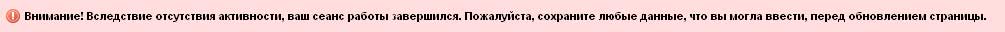 Рис. 1 Предупреждение о завершении сеансаОПИСАНИЕ ОПЕРАЦИЙКоманды на панели инструментовИспользуемые ярлыки Модуля содержит следующие кнопки:Добавление прав, авторизации сертификата и выбор языка интерфейсаПосле получения ЭЦП, для участия в последующем в аукционах НБ РК, дилеру необходимо получить права и авторизоваться на Портале. От имени одного БВУ в аукционах могут участвовать несколько дилеров.Работа в Модуле возможна только после получения прав и завершения авторизации. Для этого необходимо из списка «Добавить права на предоставление отчетности по» (рис. 2) выбрать «Аукцион НОТ НБРК» или «Аукцион НБ РК по покупке ЦБ с обратной продажей» и нажать кнопку «Выбрать».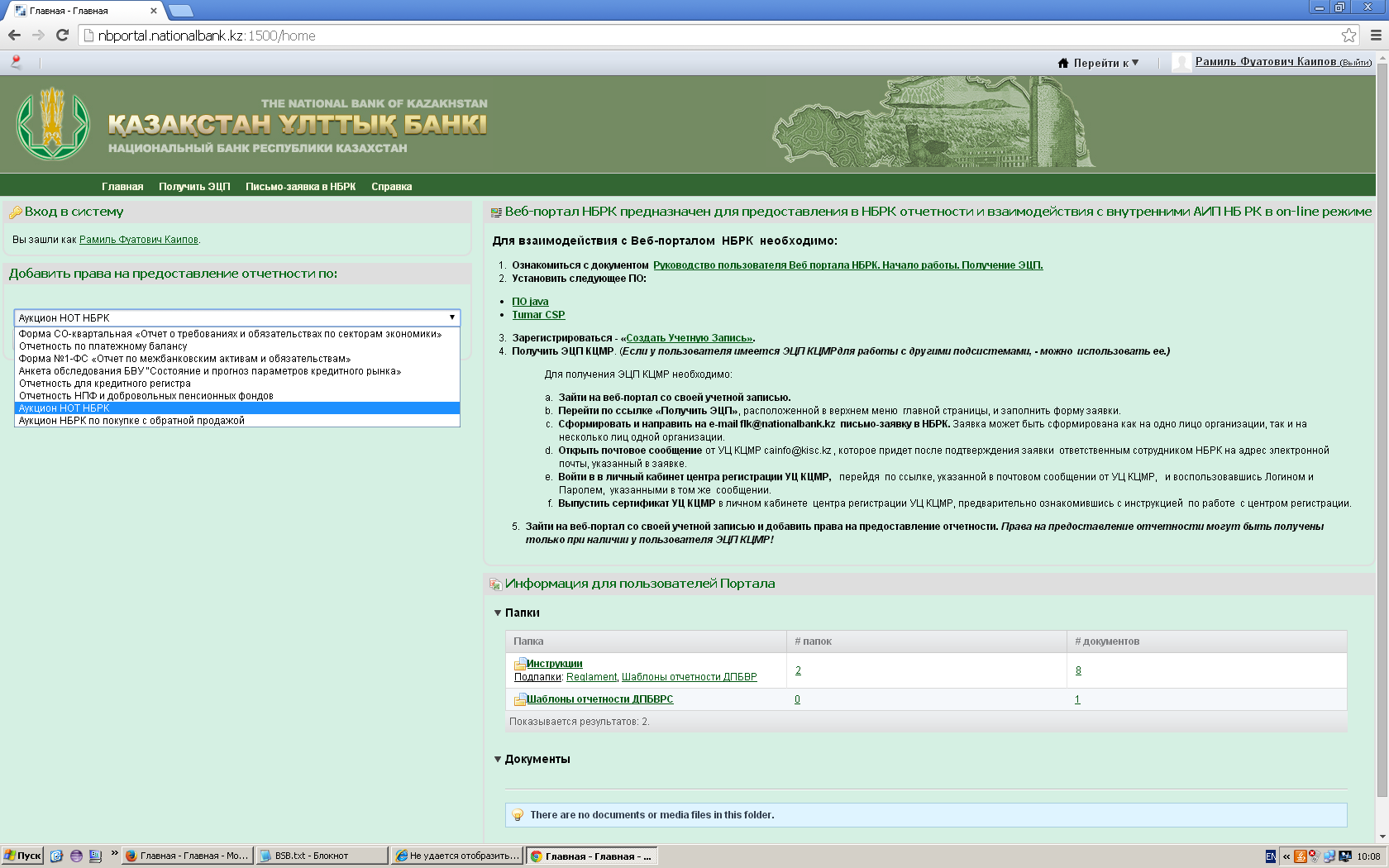 Рис. 2 Добавить права на предоставление отчетности	В правом верхнем углу окна Главного меню появится ссылка «Перейти к», с помощью которой необходимо выбрать вид аукциона (рис. 3), по которому добавлены права.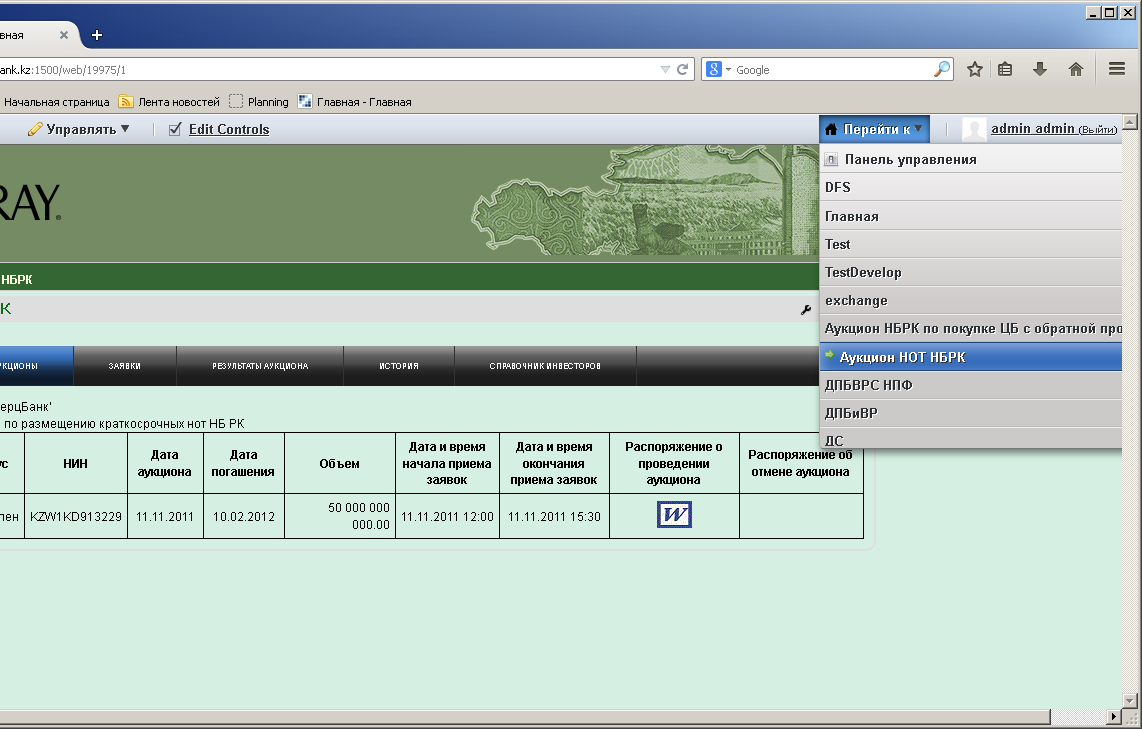 Рис. 3 Ссылка «Перейти к»	В открывшемся далее окне необходимо поставить галочку и нажать на кнопку «Run» (рис. 4). 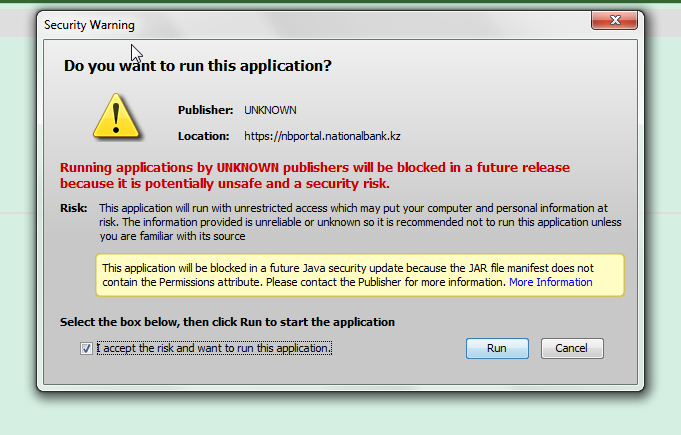 Рис. 4 Разрешение на запуск апплета ЭЦПВ следующем окне (рис. 5) необходимо нажать кнопку «Allow»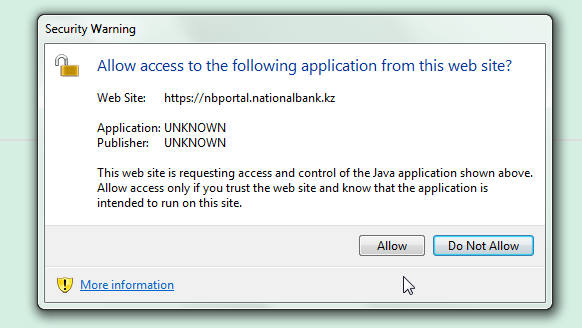 Рис. 5 Разрешить доступ работе приложения с веб сайтаДалее из списка «Профайл» необходимо выбрать profile://FSystem (рис. 6). 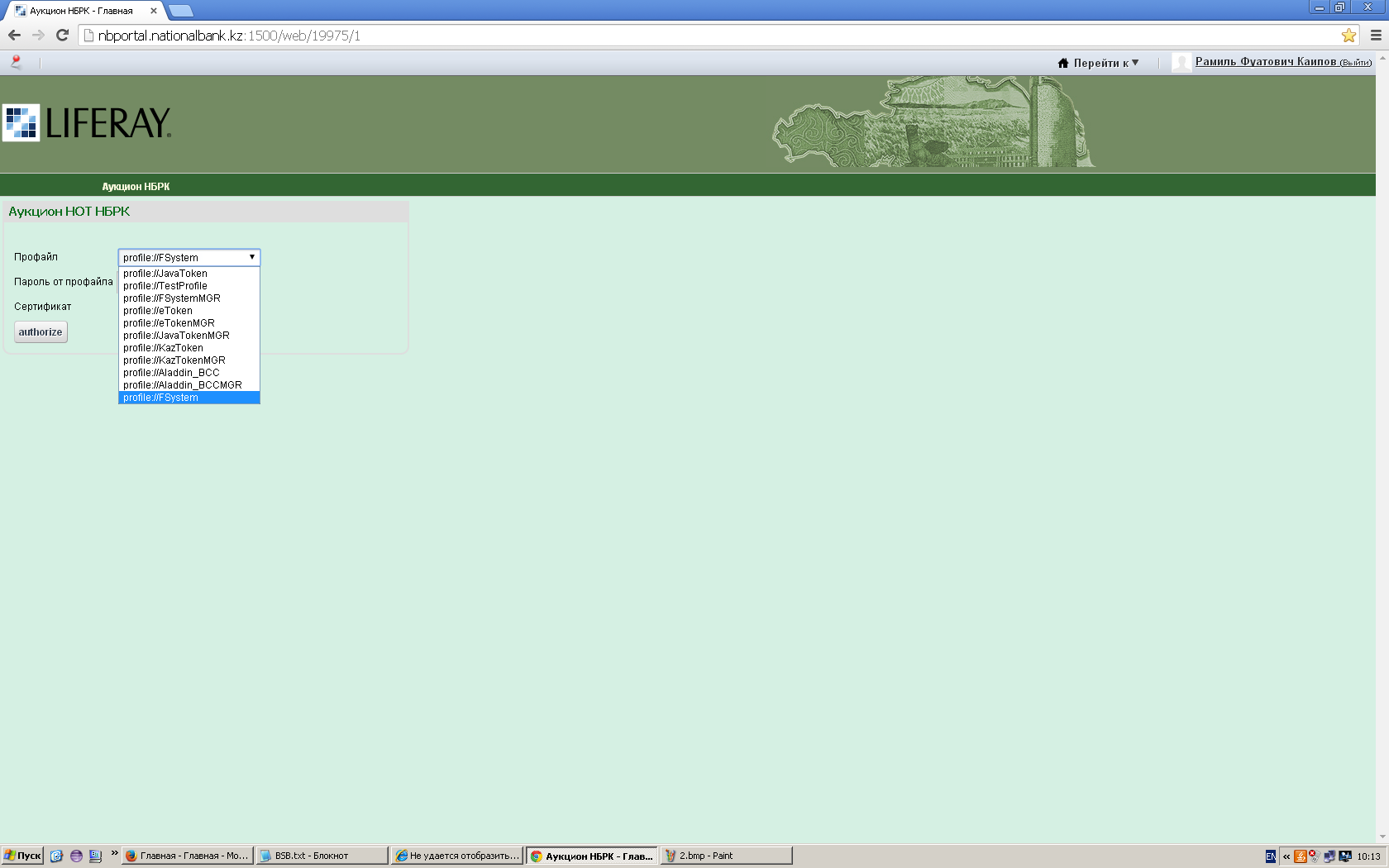 Рис. 6 Авторизация сертификатаИз списка «Сертификат» нужно выбрать БВУ (рис. 7), от которого участвует в аукционах дилер и которая была указана при получении ЭЦП, затем нажать на кнопку : 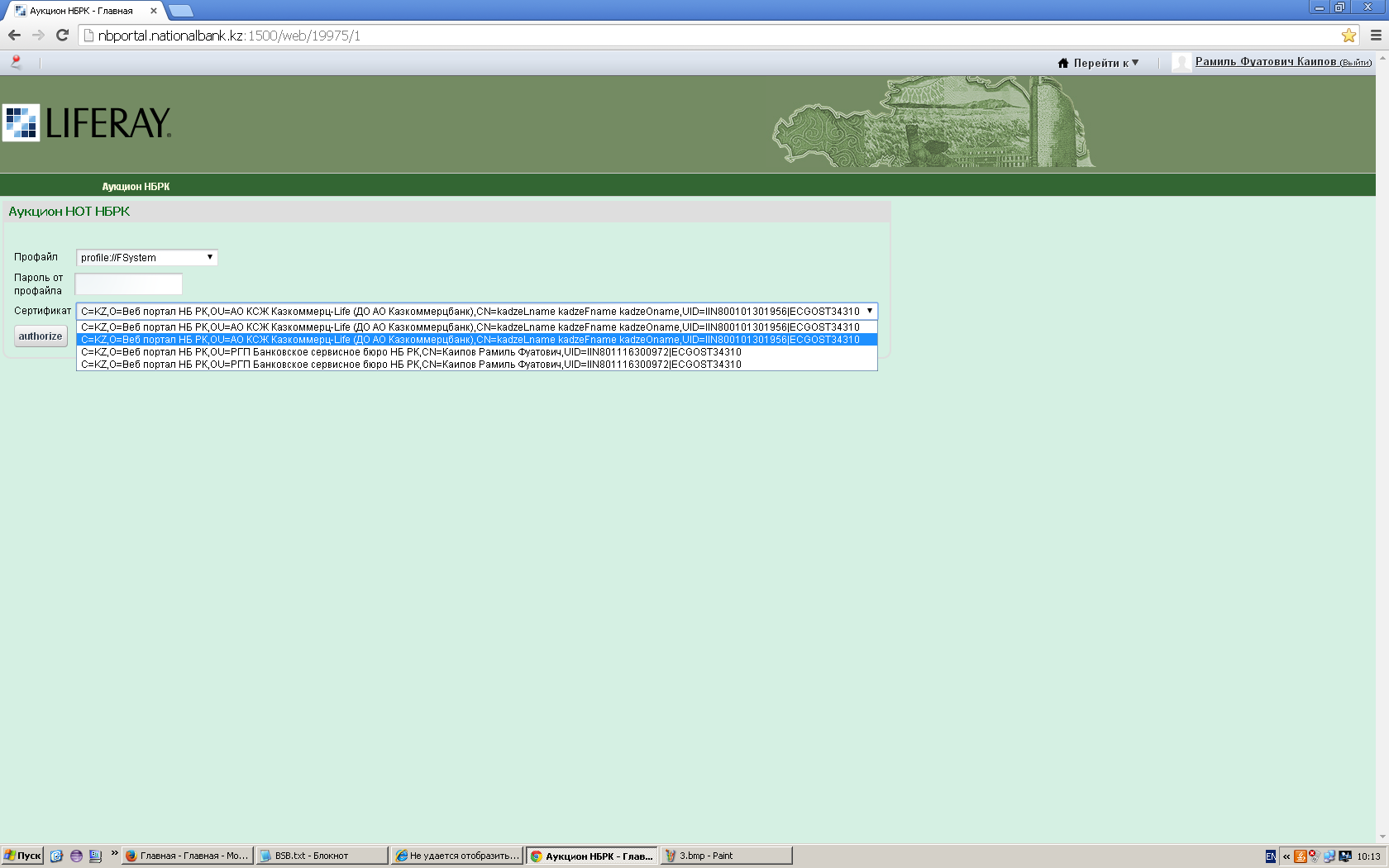 Рис. 7 Авторизация сертификатаВ случае, если банк участвует в двух видах аукциона, необходимо повторно зайти на Портал и проделать указанные операции со следующим видом аукциона.Если Ваш банк не является участником одного из видов аукциона НБ РК или не будет найден по БИНу в справочнике участников, то при попытке проведения указанной операции  будет выведено следующее сообщение (рис. 8):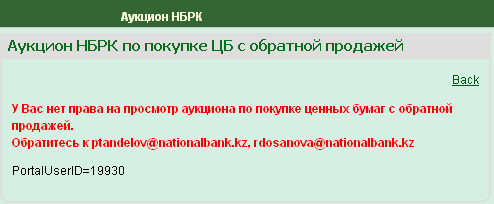 Рис. 8 Ошибка при авторизацииПри возникновении такого сообщения нужно сообщить об ошибке на e-mail, указанные в сообщении (рис. 8).Для перехода интерфейса на казахский язык нажмите в правом верхнем углу окна Главного меню на имя пользователя (рис. 8а). 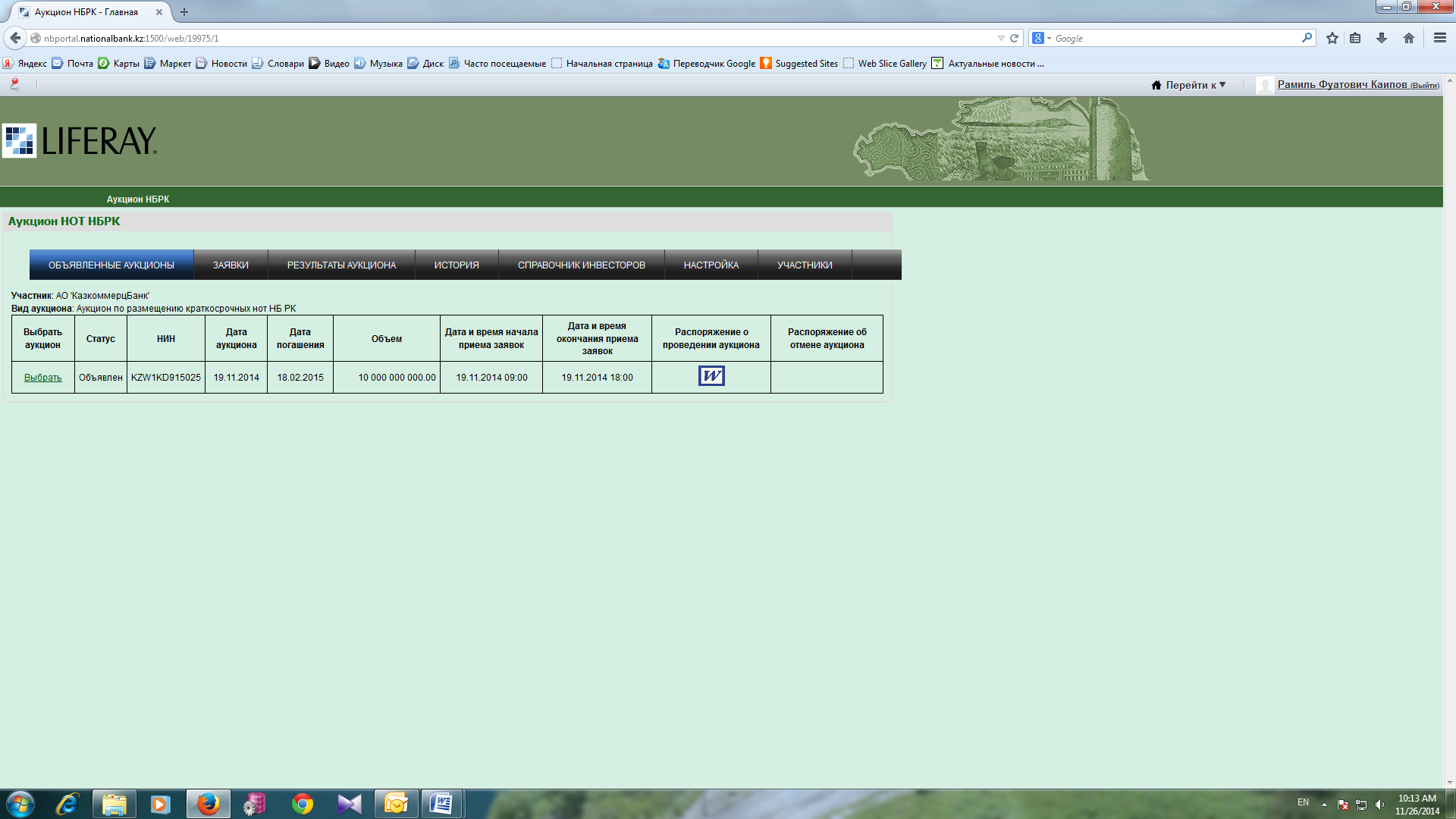 	Рис. 8а - ФИО пользователяЗатем в открывшемся окне «Мой профиль» (рис. 8б) нажмите в правом нижнем углу на кнопку «Свойства отображения»: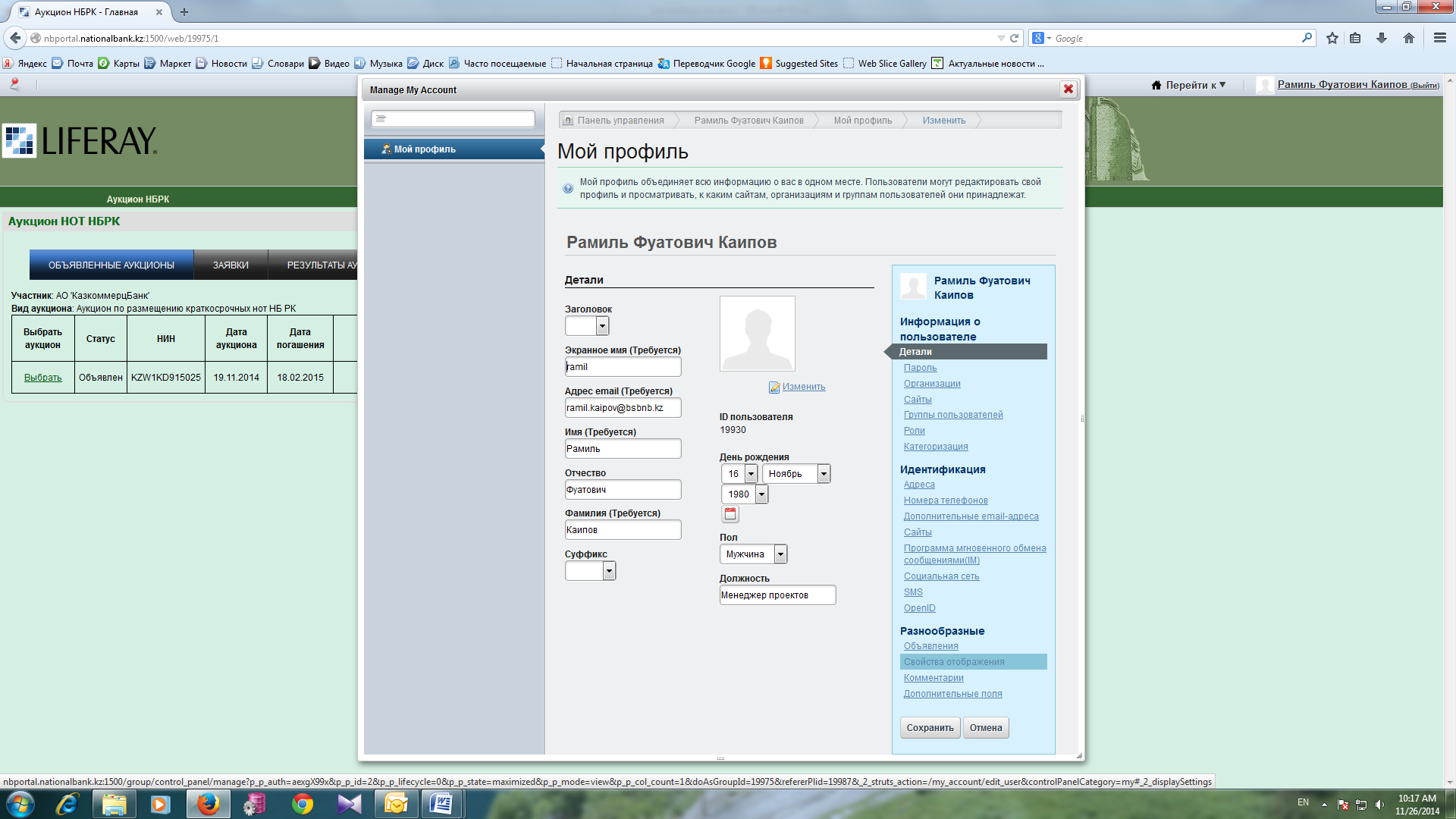 Рис. 8б – Окно «Мой профиль»В выпадающем списке выберите казахский язык (рис. 8в).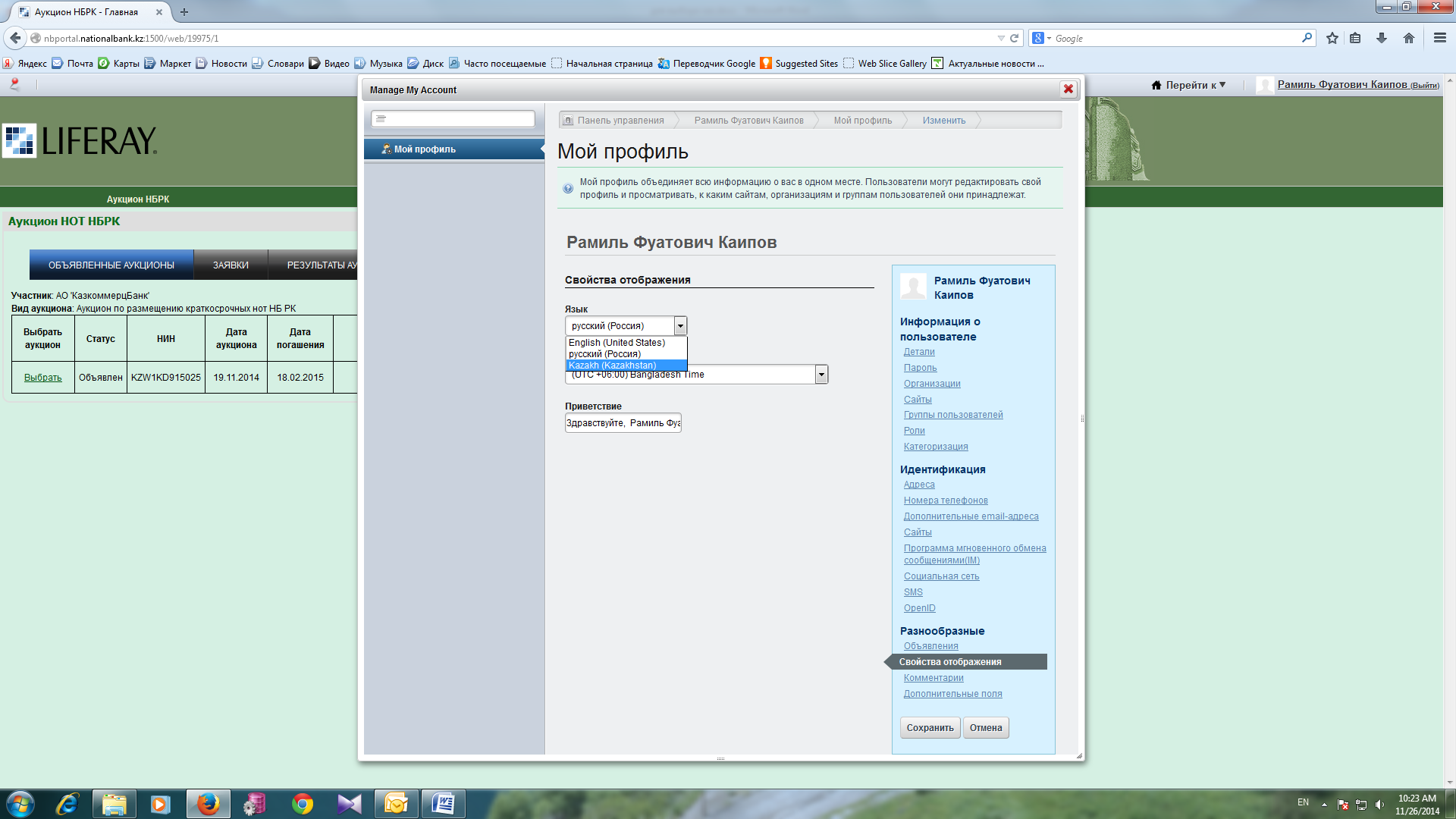 	Рис. 8в – Свойства отображенияДля сохранения настройки следует нажать в правом нижнем углу (рис. 8б) на кнопку После сохранения нужно перезайти в Модуль, нажав на кнопку «Выйти» (рис.8а) и   зайти заново, и работать на казахском языке. Список используемых в интерфейсе Модуля терминов на государственном языке приведен в Приложении 1 к настоящему документу.Если необходимо поменять интерфейс на русский язык, то аналогично следует провести действия по выбору языка.При этом все выходные формы (приведены в Приложении 2 и 3 к настоящему документу) будут формироваться на выбранном для интерфейса языке.Аукцион НБ РК Накануне проведения аукциона на e-mail дилера, указанный при получении им ЭЦП, и в случае успешного завершения авторизации и получения прав на участие в данном виде аукциона, должно прийти сообщения с реквизитами аукциона. Для работы с Модулем необходимо в окне браузера набрать адрес портала https://nbportal.nationalbank.kz: (https://nbportal.nationalbank.kz/web/AUCTION/1).Аукцион НБ РК по размещению краткосрочных нот НБ РКДля участия в аукционе нот НБ РК выбрать окно «Аукцион НОТ НБ РК» (рис. 9):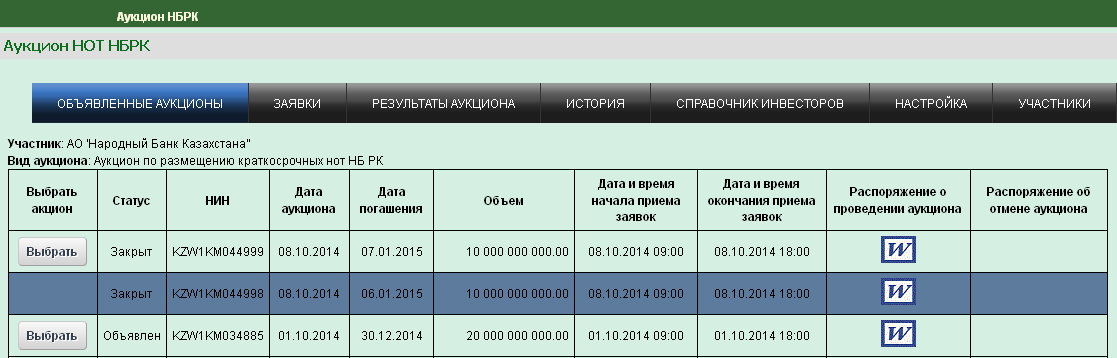 Рис. 9 Аукцион НОТ НБ РКВ меню «Аукцион НОТ НБ РК» содержатся следующие режимы:Объявленные аукционы.Заявки.Результаты аукциона.История.Справочник инвесторов.Настройка.Участники.Режим «Объявленные аукционы» Данный режим содержит таблицу со списком размещений заявок и сведениями о предстоящем аукционе краткосрочных нот НБ РК, принятых от Уполномоченного подразделения НБ РК (рис. 10). 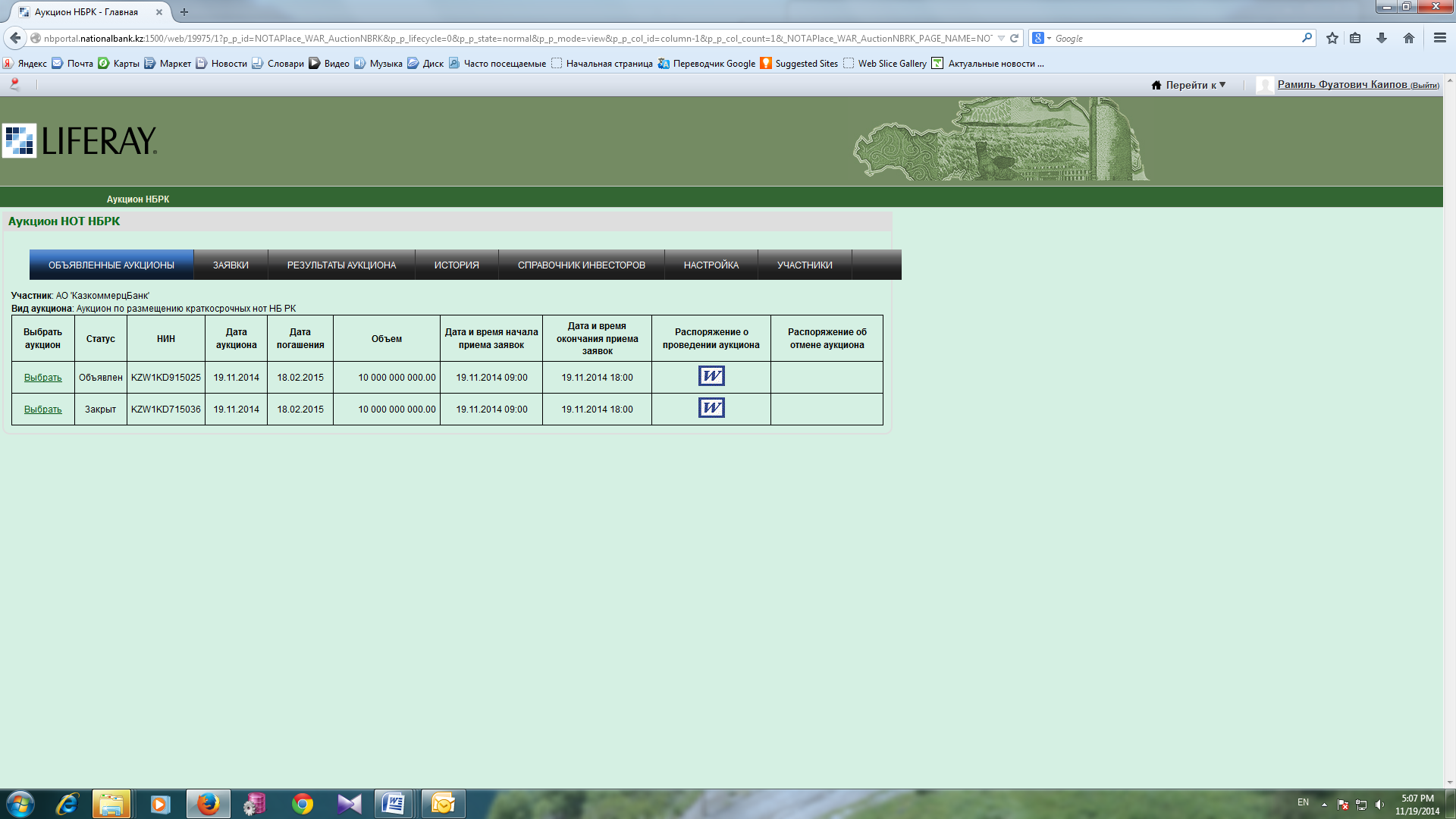 Рис. 10 Объявленные аукционы нот НБ РКТаблица содержит следующие сведения:«Выбрать аукцион».«Статус» - показывает статус аукциона (Объявлен, Закрыт или Отменен). «НИН» - Национальный идентификационный номер Ценной бумаги.«Дата аукциона».«Дата погашения».«Объем» - объем аукциона (в тенге).«Дата и время начала приема заявок».«Дата и время окончания приема заявок».Отчет «Распоряжение о проведении аукциона».Отчет «Распоряжение об отмене аукциона».Для того чтобы выбрать аукцион нажмите кнопку «Выбрать» в первой колонке таблицы (рис. 10). Чтобы посмотреть распоряжение о проведении аукциона нажмите на кнопку  в колонке «Распоряжение о проведении аукциона».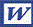 Распоряжение об отмене аукциона будет сформировано Подсистемой и доступно для просмотра и печати в случае отмены аукциона Национальным банком РК. Режим «Заявки» Режим «Заявки» предназначен для формирования и отправки банком в Уполномоченное подразделение НБ РК заявок на участие в аукционе краткосрочных нот НБ РК, а также позволяет сформировать и распечатать список поданных заявок и отчет о заявках. Режим содержит две таблицы: таблицу подготовленных заявок на участие в аукционе краткосрочных нот НБ РК (рис. 11) и таблицу отправленных заявок на участие в аукционе (рис. 12). 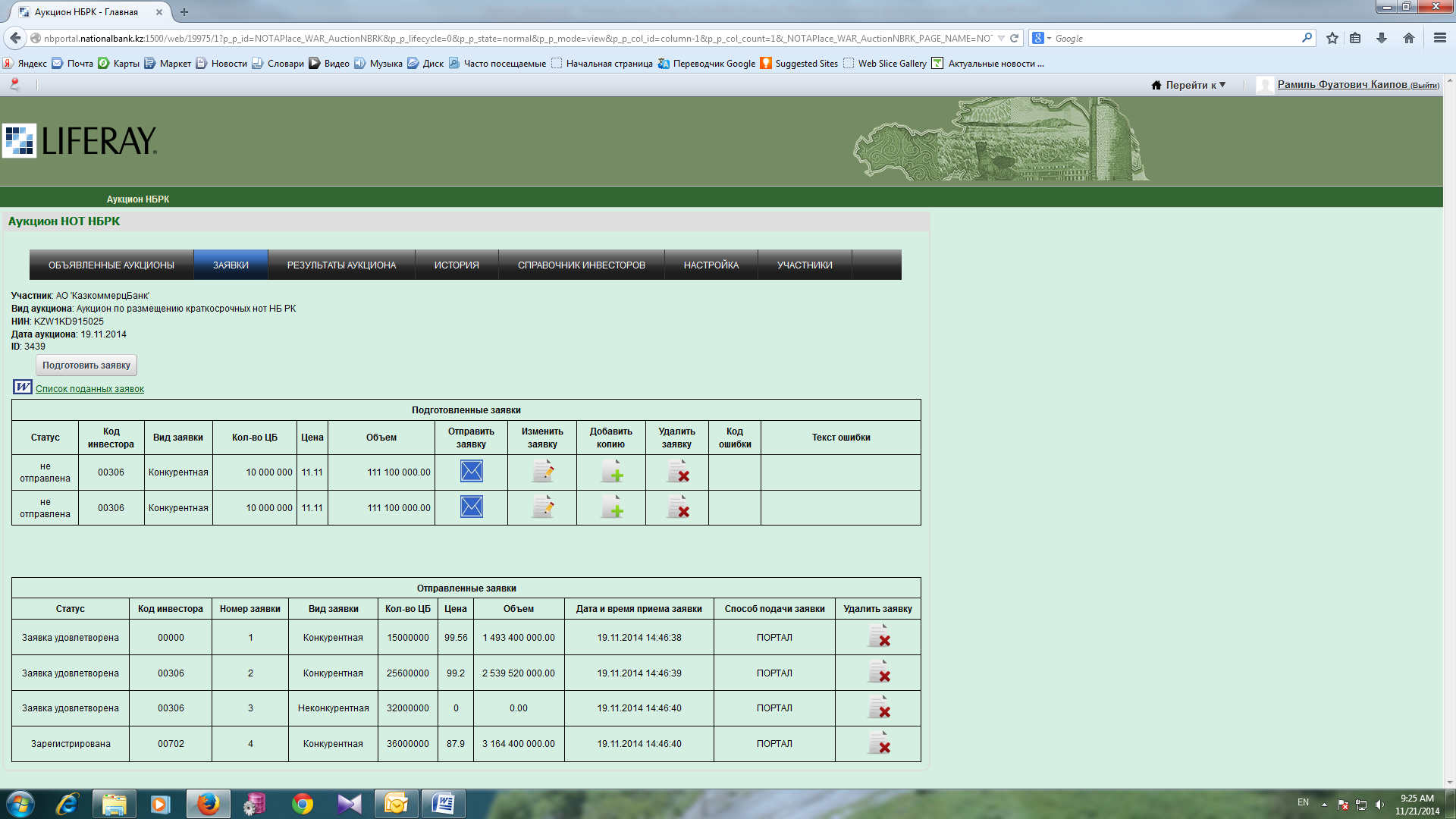 Рис. 11 Таблица «Подготовленные заявки»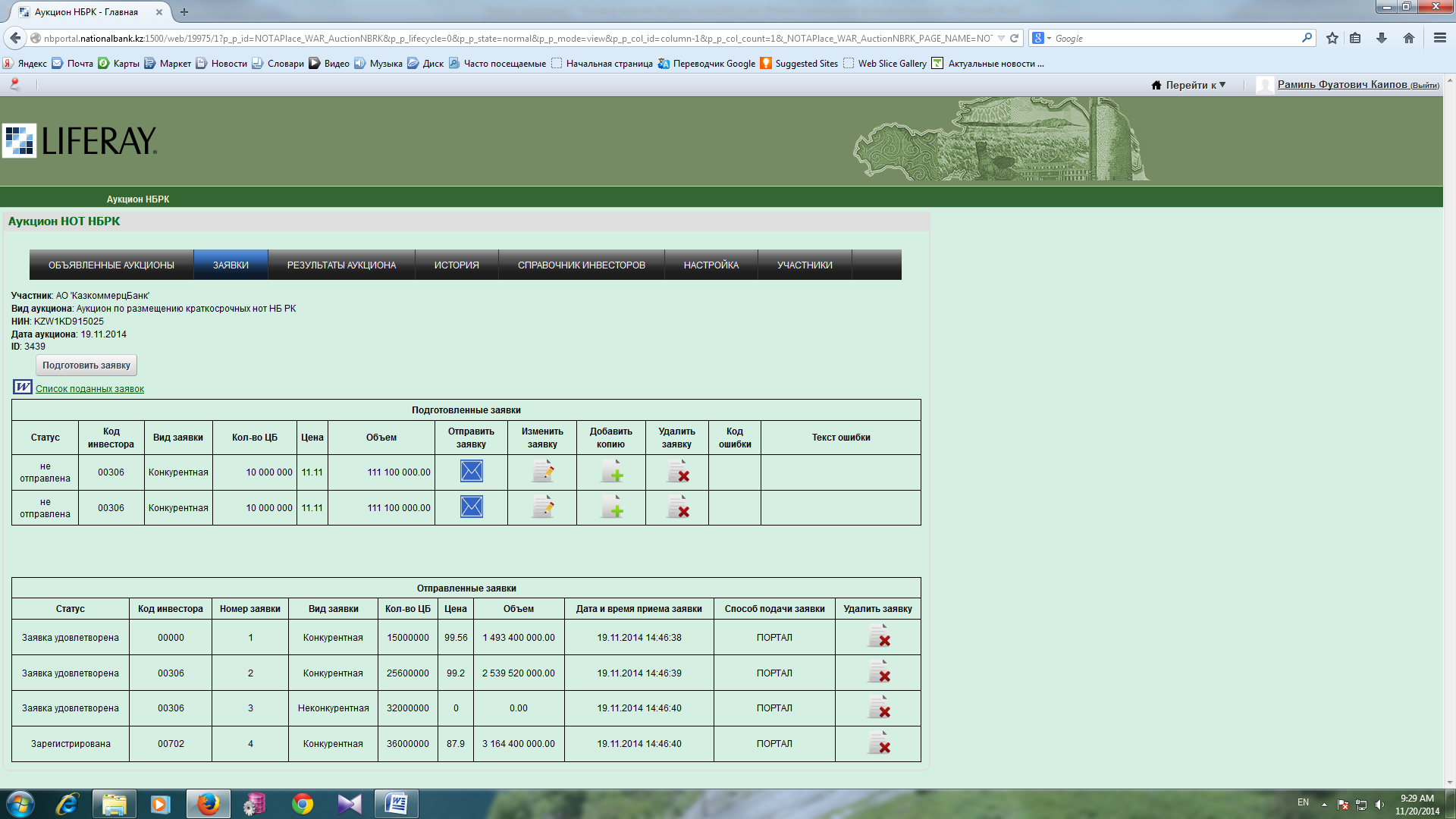 Рис. 12 Таблица «Отправленные заявки»Таблица подготовленных заявок на участие в аукционе краткосрочных нот НБ РК (рис. 11) содержит  сформированные заявки по выбранной эмиссии ценной бумаги и имеет графы со следующими сведениями:«Статус» - статус заявки (Не отправлена/Ошибочная).«Код инвестора» - заявитель (код инвестора/Первичного Агента) (последние пять символов номера счета в ЦД ЦБ в справочнике АРМ «Депонент»). «Вид Заявки» - вид заявки (конкурентная/неконкурентная).«Кол-во ЦБ» - количество ЦБ (штук).«Цена» - цена покупки ЦБ (тенге).«Объем» - объем ЦБ (тенге).«Код ошибки» - указывает код ошибки (список кодов и описаний ошибок приведен ниже).«Текст ошибки» - описание ошибки. Если поле не заполнено (пусто), это означает, что заявка подготовлена, но еще не отправлена в НБ РК.Используемые ярлыки данного режима содержат ряд кнопок:                                            Формирование новой заявки - позволяет формировать заявку, при условии, что аукцион не был ещё закрыт.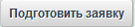  Список поданных заявок - позволяет просмотреть пункты сформированных заявок.  Удалить заявку - позволяет удалить неотправленные заявки, а также отправленные заявки до размещения аукциона. 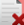  Изменить заявку - позволяет изменить неотправленные заявки. 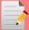  Добавить копию - позволяет добавить копию заявки. Отправить заявку - позволяет отправить заявку в НБ РК  для участия в аукционе. 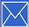 Для формирования новой заявки нажмите кнопку  откроется окно для формирования заявки (рис. 13). 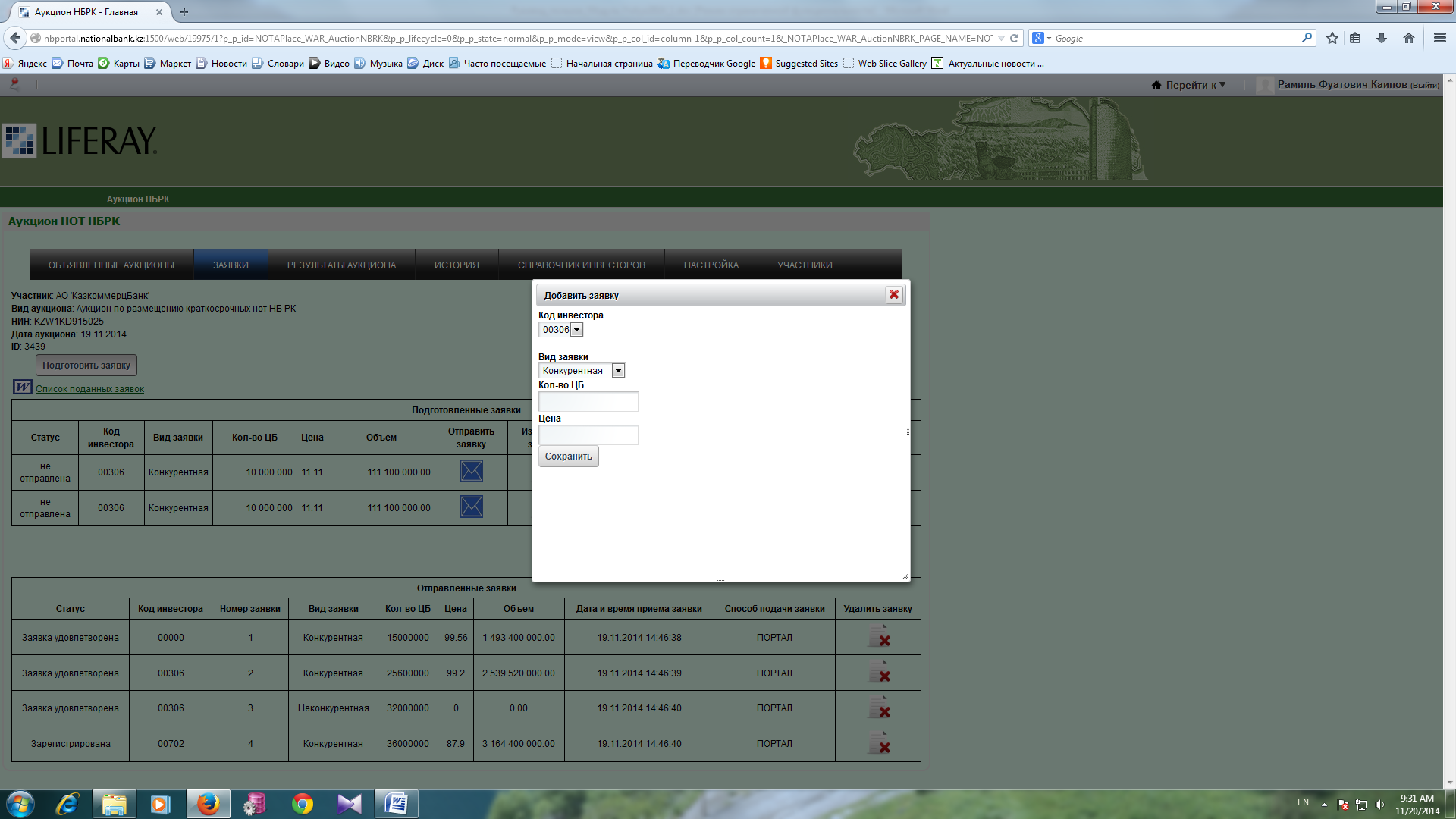 Рис. 13 Подготовить заявкуЗаполните приведенные ниже поля этого окна соответствующими данными: «Код инвестора» выбирается из списка данных имеющихся в справочнике Инвесторов. Поэтому,  для того чтобы в выпадающем списке «Кодов инвесторов» были видны все Инвесторы, заполните «Справочник инвесторов» в режиме «Справочник инвесторов». «Вид заявки» имеет два значения: конкурентная и неконкурентная. При выборе значения конкурентная, предоставляет возможность самостоятельного заполнения поля «Цена». При выборе значения «Неконкурентная» поле «Цена» становится недоступным. «Кол-во ЦБ» указывается количество ценных бумаг, которое Вы хотите приобрести. «Цена» указывается цена (в тенге), за которую Вы хотите приобрести ценную бумагу. После ввода всех данных нажмите кнопку «Сохранить», после чего введенная заявка высветиться в таблице подготовленных заявок (рис. 11). При этом номер заявки присваивается автоматически. Для ввода следующей заявки необходимо снова нажать на кнопку  .Для отправки заявки нажмите кнопку  . Заявка автоматически будет направлена  в НБ РК и обработана. При этом каждая заявка направляется в НБ РК отдельным сообщениям. Отправка заявки возможно только, если аукцион не закрыт и заявка еще не отправлена.В случае наличия ошибки в направленной заявке, в колонке «Статус» будет указано «Ошибочная», номер заявки принимает значение «null», а в колонке «Код ошибки» будет указан код ошибки.Возможный список кодов и описаний ошибки:В случае успешной обработки заявки, она отразится во второй таблице с информацией о принятых НБ РК заявках (рис. 14).Рис. 14 Информация обработанного сообщения подтверждения о приеме заявкиТаблица имеет графы со следующими сведениями: «Статус» - статус заявки (Заявка удовлетворена/Заявка не удовлетворена/  Зарегистрирована).«Код инвестора» - заявитель (главный инвестор, Первичный Агент).«Номер заявки». «Вид Заявки» вид заявки (конкурентная/неконкурентная).«Кол-во ЦБ» - количество ЦБ (штук).«Цена» - цена покупки ЦБ (тенге).«Объем» - объем ЦБ (тенге). «Дата и время приема заявки» - Дата и время загрузки заявки в БД Подсистемы.«Способ подачи заявки» - Способ подачи заявки (Портал/ФАСТИ). «Удалить заявку» - позволяет удалить заявку до проведения размещения.Режим «Результаты аукциона» Данный режим позволяет просмотреть информацию о результатах проведения аукциона краткосрочных нот НБ РК, об удовлетворенном объеме заявки, а также выгрузить приказы в файл для последующей загрузки в АРМ «Депонент» ЦД ЦБ (рис. 15).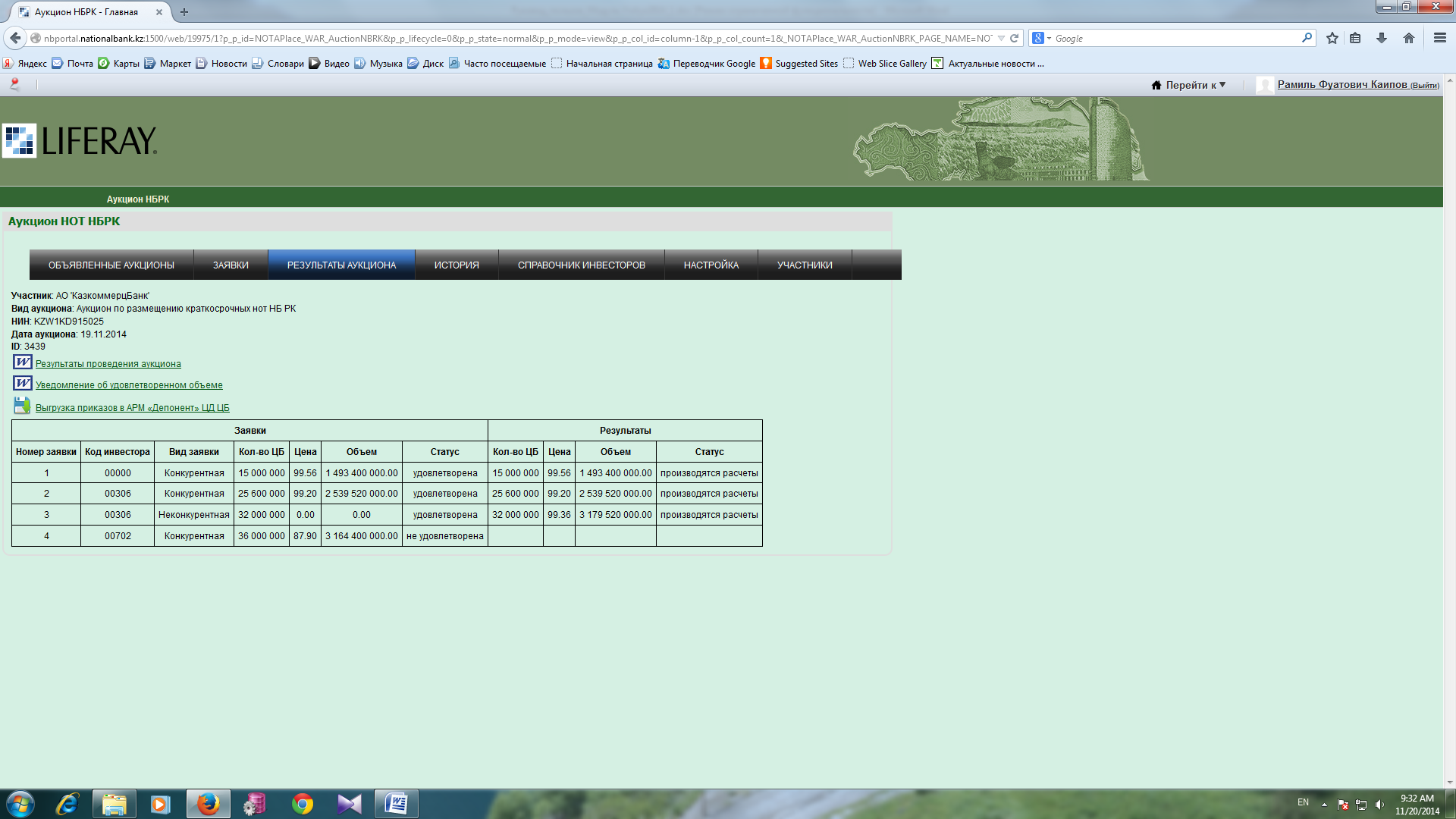 Рис. 15 «Результаты аукциона»Таблица имеет следующие графы:Информация о поданной заявке:«Номер заявки».«Код инвестора».«Вид заявки» - конкурентная или неконкурентная.«Кол-во ЦБ» - количество ценных бумаг, указанное в заявке (в штуках).«Цена» - цена, указанная в заявке (в тенге).«Объем» - объем заявки, указанный в заявке (в тенге).«Статус» - статус заявки (удовлетворена/не удовлетворена).Информация о результатах:«Кол-во ЦБ» - удовлетворенное количество ценных бумаг (в штуках).«Цена» - цена продажи (в тенге).«Объем» - удовлетворенное объем (в тенге).«Статус» - статус результатов приказа согласно данных Справочника кодов ошибок. Справочник ведется в Уполномоченном подразделении НБ РК и заполняется на основании данных ЦД ЦБ. Список статусов результатов приказа, который может изменяться и дополняться, приведен в Приложении 4 к настоящему документу).Для просмотра и распечатки информации о результатах проведения аукциона выберите кнопку  «Результаты проведения аукциона» на панели инструментов.Для просмотра и распечатки уведомления об удовлетворенном объеме выберите кнопку  «Уведомление об удовлетворенном объеме» на панели инструментов.Формирование текстового файла для загрузки в АРМ «Депонент», разработанного Центральным Депозитарием, осуществляется нажатием  кнопки  «Выгрузка приказов в АРМ «Депонент» ЦД ЦБ».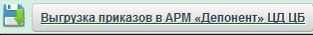 Режим «История» Режим «История» (рис. 16) предусмотрен для возможности просмотра истории участия Первичного агента в аукционах за  указанный период дат проведения аукционов. После ввода периода, с помощью кнопки  можно просмотреть информацию по аукционам и заявкам Первичного агента за этот период (рис. 16).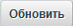 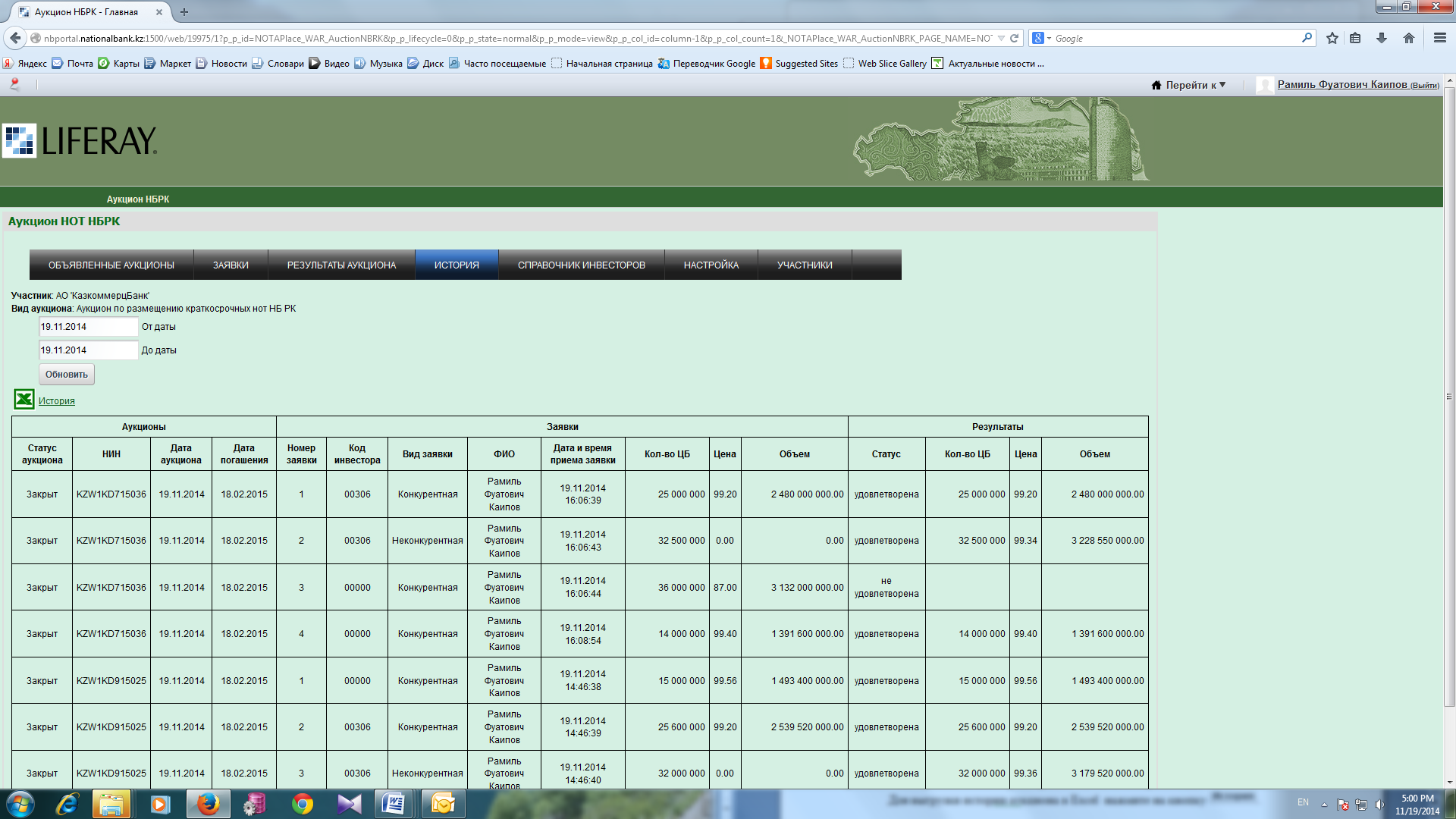 Рис. 16 Режим «История» Таблица состоит из трех основных граф:Аукционы:«Статус аукциона» - статус аукциона (Объявлен/Закрыт/Отменен).«НИН» - Национальный идентификационный номер Ценной бумаги.«Дата аукциона».«Дата погашения».Заявки:«Номер заявки».«Код инвестора».«Вид заявки» - вид заявки (конкурентная/неконкурентная), указанный в заявке.«ФИО» - ФИО участника подавшего заявку от имени Первичного агента.«Дата и время приема заявки».«Кол-во ЦБ» (в штуках).«Цена» – цена поданной заявки (в тенге).«Объем» - объем поданной заявки (в тенге).Результаты:«Статус» - статус заявки (удовлетворена/не удовлетворена).«Кол-во ЦБ» - удовлетворенное количество ценных бумаг (указывается в случае удовлетворения заявки).«Цена» - цена продажи (в тенге).«Объем» - удовлетворенный объем (в тенге).Для выгрузки истории аукциона в Excel  нажмите на кнопку  «История».Режим «Справочник инвесторов»В данном режиме добавляется, изменяется или удаляется информация об инвесторах (рис. 17):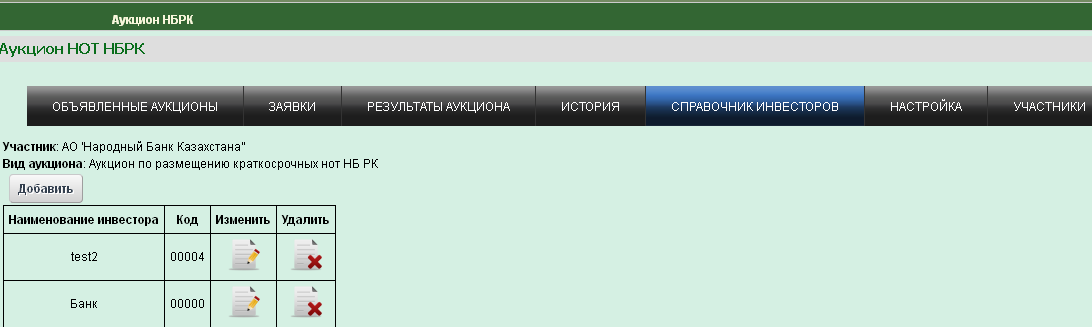 Рис. 17 Режим «Справочник инвесторов» Используемые ярлыки данного режима содержит следующие кнопки: Удаление - позволяет удалить из справочника неактуальных инвесторов. После удаления инвестора из справочника, информация о поданных от лица данного инвестора заявках из БД Подсистемы не удаляется.  Изменить - позволяет изменить данные инвестора. - позволяет добавить инвестора.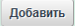 При добавлении инвестора появится окно добавления инвестора с обязательными полями: Наименование инвестора и Код инвестора (последние пять символов номера счета в ЦД ЦБ в справочнике АРМ «Депонент») (рис. 18). Чтобы сохранить запись нажмите на кнопку . Добавленный инвестор появится в списке инвесторов. Для отмены нажмите на крестик в правом верхнем углу окна ввода.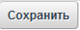 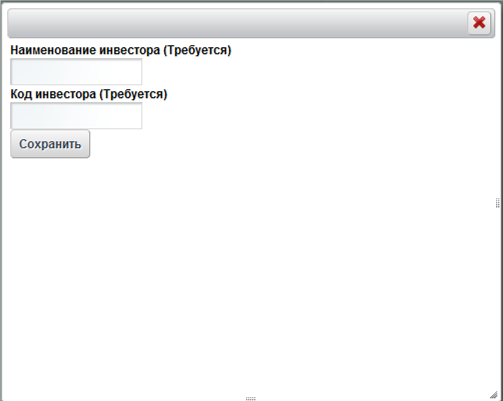 Рис. 18 Добавление инвесторов При изменении данных инвестора появляется окно, аналогичное окну при добавлении инвестора, но с данными выбранного инвестора. После внесения необходимых изменений необходимо нажать на кнопку . Изменения сохранятся в справочнике. Для отмены нажмите на крестик в правом верхнем углу окна ввода.Режим «Настройка»В режим «Настройка» служит для ведения данных по определенному участнику аукциона (рис. 19). Таблица об участнике состоит из следующих полей: Наименование.Адрес.Код дилера.Торговый код.БИН.ФИО Первого руководителя.Должность Первого руководителя.ФИО Главного бухгалтера.Должность Главного бухгалтера.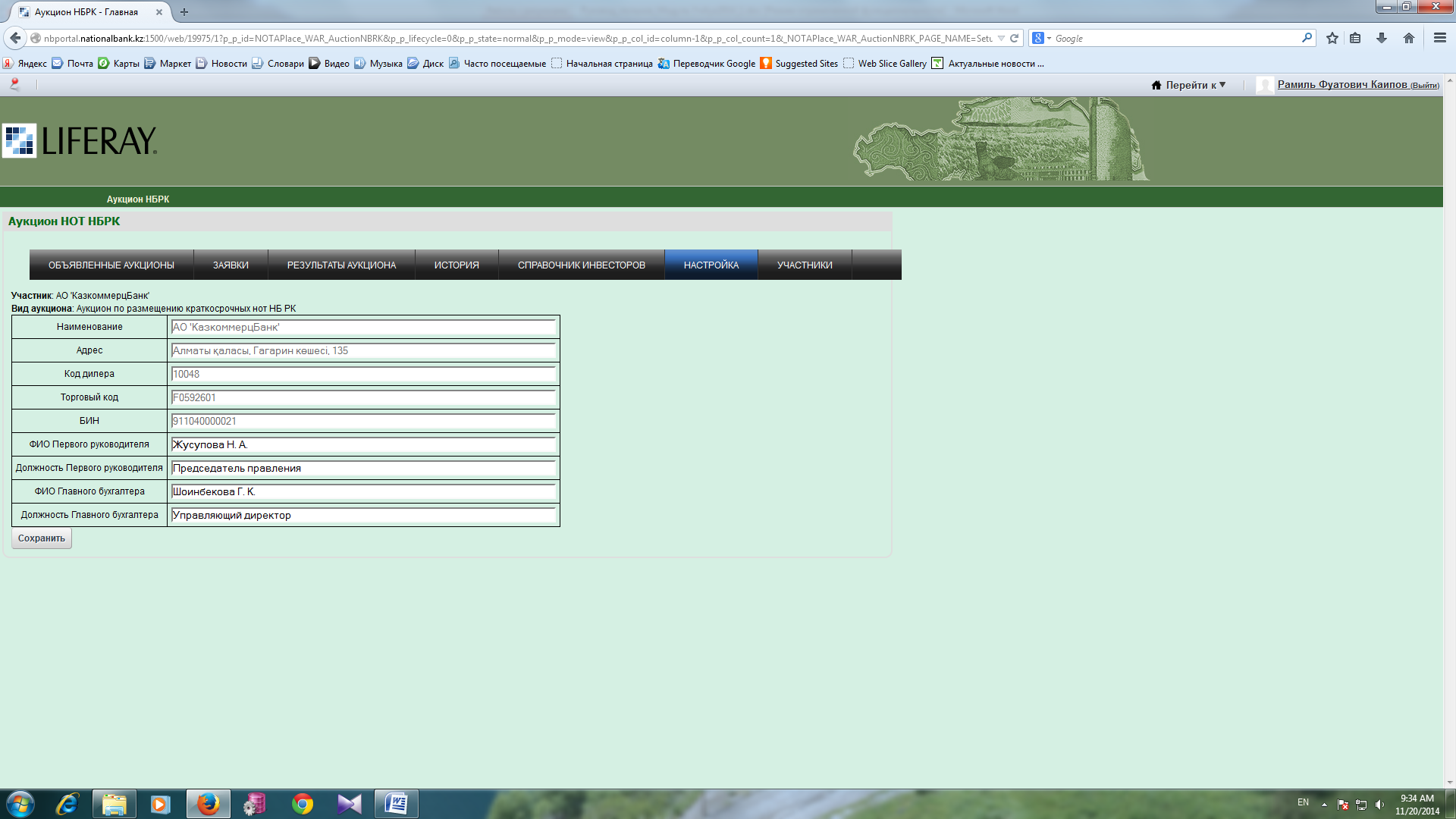 Рис. 19 Режим «Настройка»После ввода данных в доступные для пользователя поля (ФИО Первого руководителя, Должность Первого руководителя, ФИО Главного бухгалтера, Должность Главного бухгалтера), необходимо сохранить информацию, нажав на кнопку . 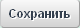 В случае обнаружения некорректной информации в полях, не доступных для пользователя, необходимо сообщить в Уполномоченное подразделение НБ РК для внесения ими изменений:Обращаем внимание, что данные участника аукциона используются в отчете «Список поданных заявок» в виде подписи (п. 9) и 10) Приложения 2 и 3 к настоящему документу), а также в экранных и выходных формах формируемых в НБ РК, в связи с чем, необходимо следить за актуальностью данных. Режим «Участники»Данный режим содержит список пользователей, Веб-портала НБ РК имеющих права от лица Первичного агента участвовать и просматривать историю аукционов нот НБ РК (рис. 20):- ФИО – фамилия, имя, отчество.- Электронная почта - адрес электронной почты, который был указан при получении ЭЦП и на который направляется информация в ходе аукциона.- Дата и время регистрации.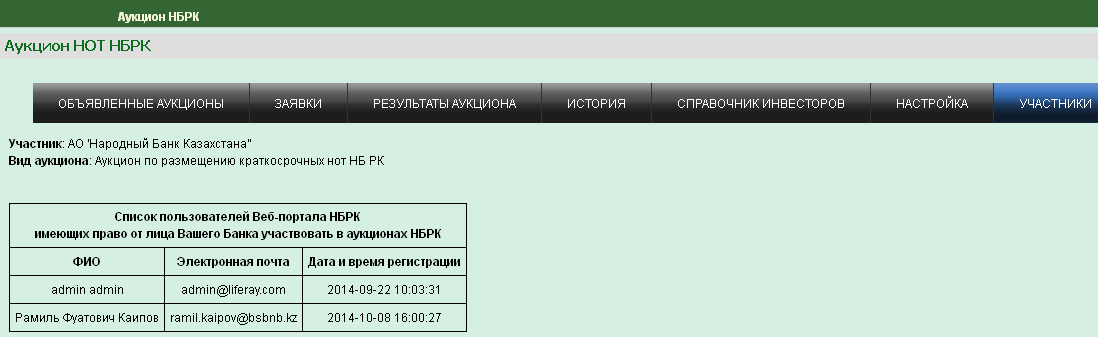 Рис. 20 Режим «Участники»Аукцион НБ РК по покупке ЦБ с обратной продажейАукцион НБ РК по покупке ЦБ с обратной продажей содержит следующие режимы:Объявленные аукционы.Заявки.Результаты аукциона.История.Ломбардный список.Настройка.Участники.Режим «Объявленные аукционы»Данный режим содержит таблицу со списком размещений заявок и сведениями о предстоящем аукционе НБ РК по покупке ЦБ с обратной продажей (рис. 21). Таблица содержит следующие сведения:«Выбрать аукцион».«Статус» - показывает статус аукциона (Объявлен, Закрыт или Отменен).«Номер аукциона».«Дата аукциона».«Дата погашения».«Объем» - объем эмиссии Ценной бумаги (в тенге).«Дата и время начала приема заявок».«Дата и время окончания приема заявок».«Распоряжение о проведении аукциона».«Распоряжение об отмене аукциона».Для того чтобы выбрать аукцион нажмите кнопку «Выбрать» в первой колонке таблицы (рис. 21). 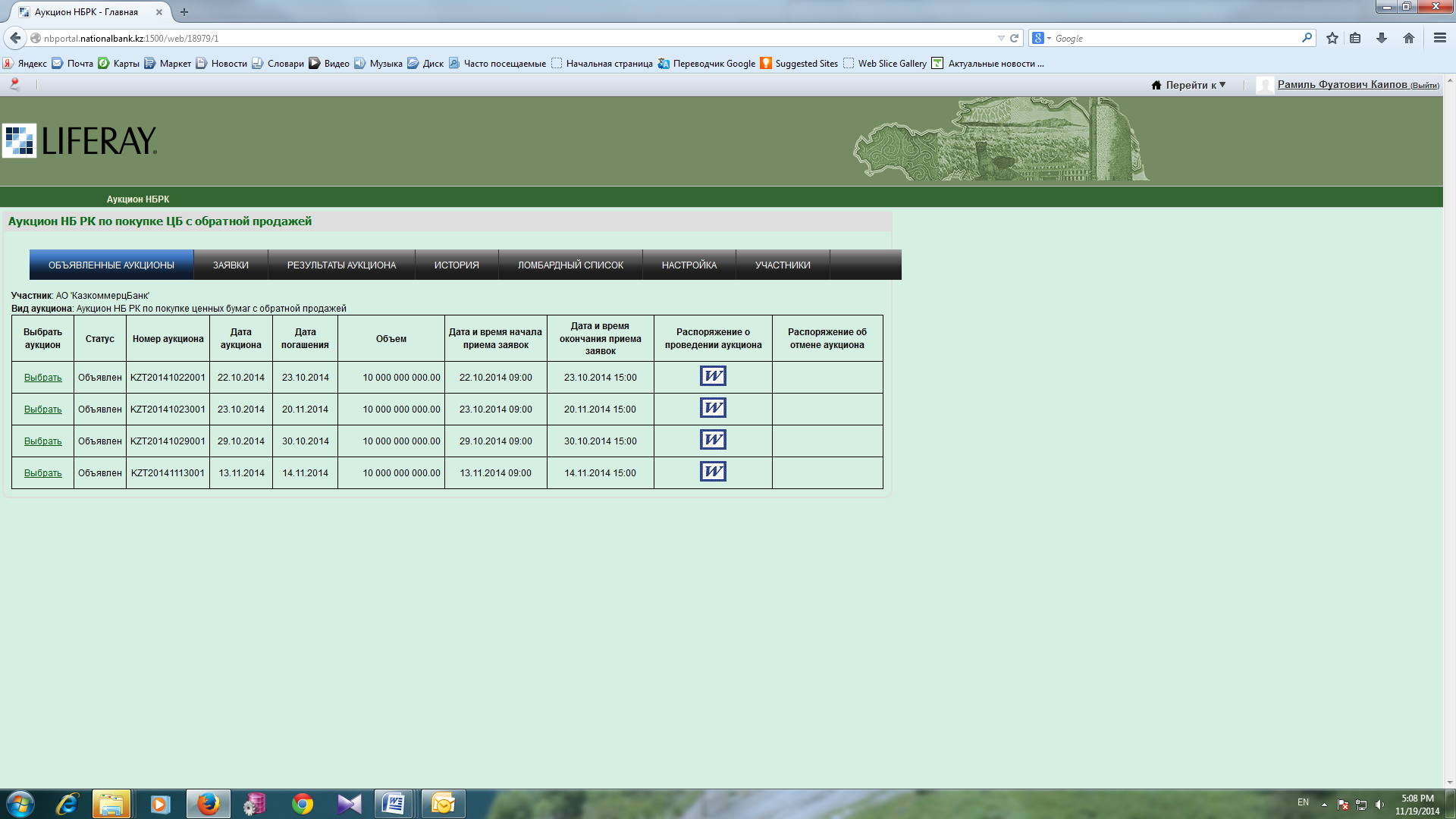 Рис. 21 Аукцион НБРК по покупке ЦБ с обратной продажейЧтобы посмотреть распоряжение о проведении аукциона нажмите на кнопку  в колонке «Распоряжение о проводимом аукционе».Распоряжение об отмене аукциона будет сформировано Подсистемой и доступно для просмотра и печати в случае отмены аукциона Национальным банком РК.Режим «Заявки»Режим «Заявки» предназначен для формирования и отправки в Уполномоченное подразделение НБ РК заявок на участие в аукционе НБ РК по покупке ЦБ с обратной продажей, а также содержит две таблицы: таблицу подготовленных заявок на участие в аукционе краткосрочных нот НБ РК и таблицу отправленных заявок на участие в аукционе (рис. 22). 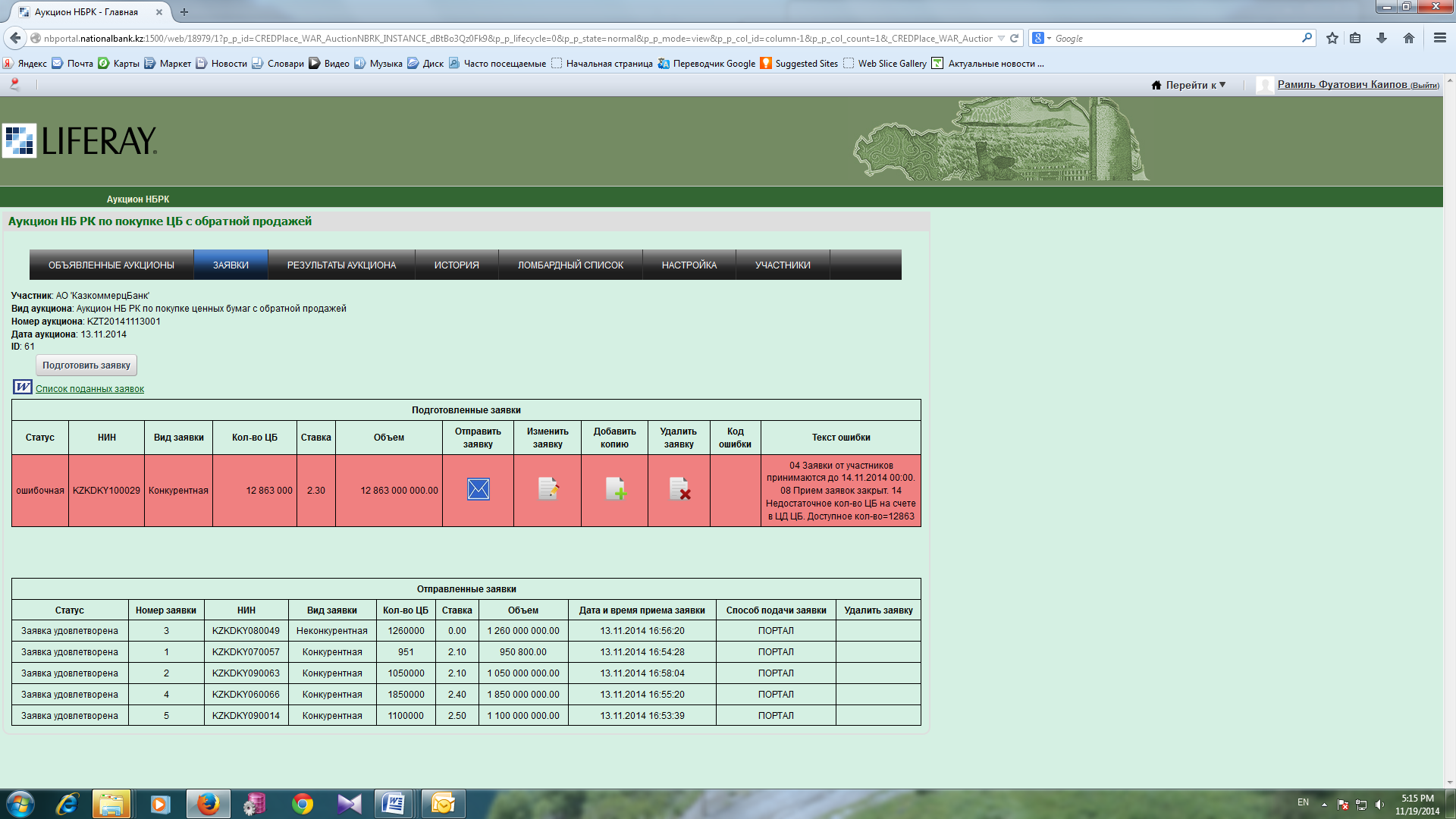 Рис. 22 Таблица подготовленных заявок и таблица отправленные заявкиТаблица подготовленных заявок на участие в аукционе НБ РК по покупке ЦБ с обратной продажей содержит сформированные заявки по выбранной эмиссии ценной бумаги и имеет графы со следующими сведениями:«Статус» - статус заявки (Не отправлена/Ошибочная).«НИН» - Национальный идентификационный номер Ценной бумаги.«Вид Заявки» - вид заявки (конкурентная/неконкурентная).«Кол-во ЦБ» - количество ЦБ (штук).«Ставка» - в % (для конкурентных заявок) вводится вручную.«Объем» - объем ЦБ (тенге).«Отправить заявку» - отправить подготовленную заявку в НБ РК.«Изменить заявку» - изменение параметров заявки до ее отправки в НБ РК.«Добавить копию» - добавить заявку.«Удалить заявку» - удаление текущей заявки до ее отправки в НБ РК.«Код ошибки» - указывает код ошибки.«Текст ошибки» - описание ошибки. Если поле не заполнено (пусто), это означает, что заявка подготовлена, но еще не отправлена в НБ РК.Используемые ярлыки команд позволяют формировать, редактировать, удалять, отправлять в НБ РК заявки на участие в аукционе: Формирование новой заявки - сформировать новую заявку для участия. «Список поданных заявок» - позволяет просмотреть список поданных заявок. Удалить заявку - удаление текущей заявки до ее отправки в НБ РК, а также отправленные заявки до закрытия приема заявок. Изменить заявку - изменение параметров неотправленной заявки. Отправляемые файлы. После щелчка по 	данной кнопке появляется список сформированных и готовых к отправке сообщений. При этом каждая заявка направляется в НБ РК отдельным сообщениям. Отправка заявки возможно только, если аукцион не закрыт и заявка еще не отправлена.Формирование заявок осуществляется с помощью кнопки . При нажатии на кнопку  отображается окно «Добавить заявку» (рис. 23), где необходимо внести следующие данные:торговый код, НИН и доступный объем ЦБ – выбирается торговый код из ломбардного списка, предоставленного НБ РК,вид заявки – конкурентная/неконкурентная,объем (в тенге) - самостоятельно проставляется участником аукциона.количество ЦБ – рассчитывается автоматически,цена – номинальный объем в тенге,объем ликвидности – рассчитывается автоматически,ставка в % (для конкурентных заявок) – вводится вручную.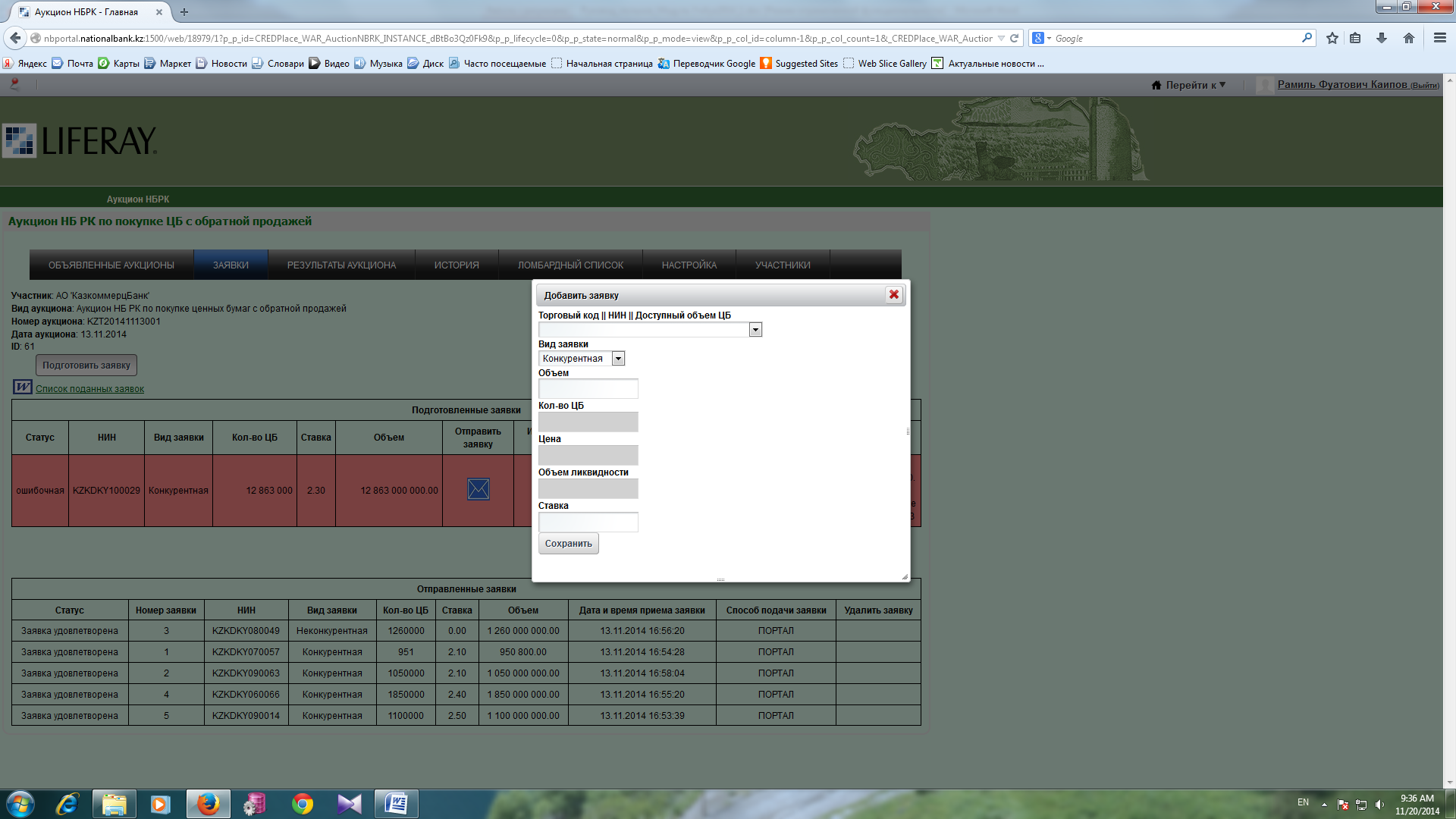 Рис. 23 Подготовить заявкуВ случае успешной обработки заявки, она отразится во второй таблице с информацией об отправленных в НБ РК заявках (рис. 22), которая содержит  список отправленных заявок по выбранной эмиссии ценной бумаги и имеет графы со следующими сведениями:«Статус» - статус заявки (Заявка удовлетворена/Заявка не удовлетворена/ Зарегистрирована).«Номер заявки» - проставляется автоматически – сквозная нумерация в рамках данного аукциона, с возможностью корректировки.«НИН» - Национальный идентификационный номер Ценной бумаги.«Вид Заявки» - вид заявки (конкурентная/неконкурентная).«Кол-во ЦБ» - количество ЦБ (штук).«Ставка» - в % (для конкурентных заявок) вводится вручную.«Объем» - объем ЦБ (в тенге).«Дата и время приема заявки» - Дата и время приема заявки в БД Подсистемы.«Способ подачи заявки» - Способ подачи заявки (Портал/ФАСТИ)«Удалить заявку» - позволяет удалить неотправленные заявки, а также отправленные заявки до размещения аукциона.Для отправки заявки нажмите кнопку  . Заявка автоматически будет направлена  в НБ РК и обработана. В случае наличия ошибки в направленной заявке, в колонке «Статус» (рис. 22) будет указано «Ошибочная», номер заявки принимает значение «null», а в колонке «Код ошибки» будет указан код ошибки.Возможный список кодов и описаний ошибки:Режим «Результаты аукциона»Данный режим позволяет просмотреть информацию об участнике, виде аукциона, номера и даты аукциона. Можно также просмотреть выходные формы по выбранной эмиссии по покупке ЦБ с обратной продажей: Результаты проведения аукциона и Уведомление об удовлетворенном объеме заявки (рис. 24).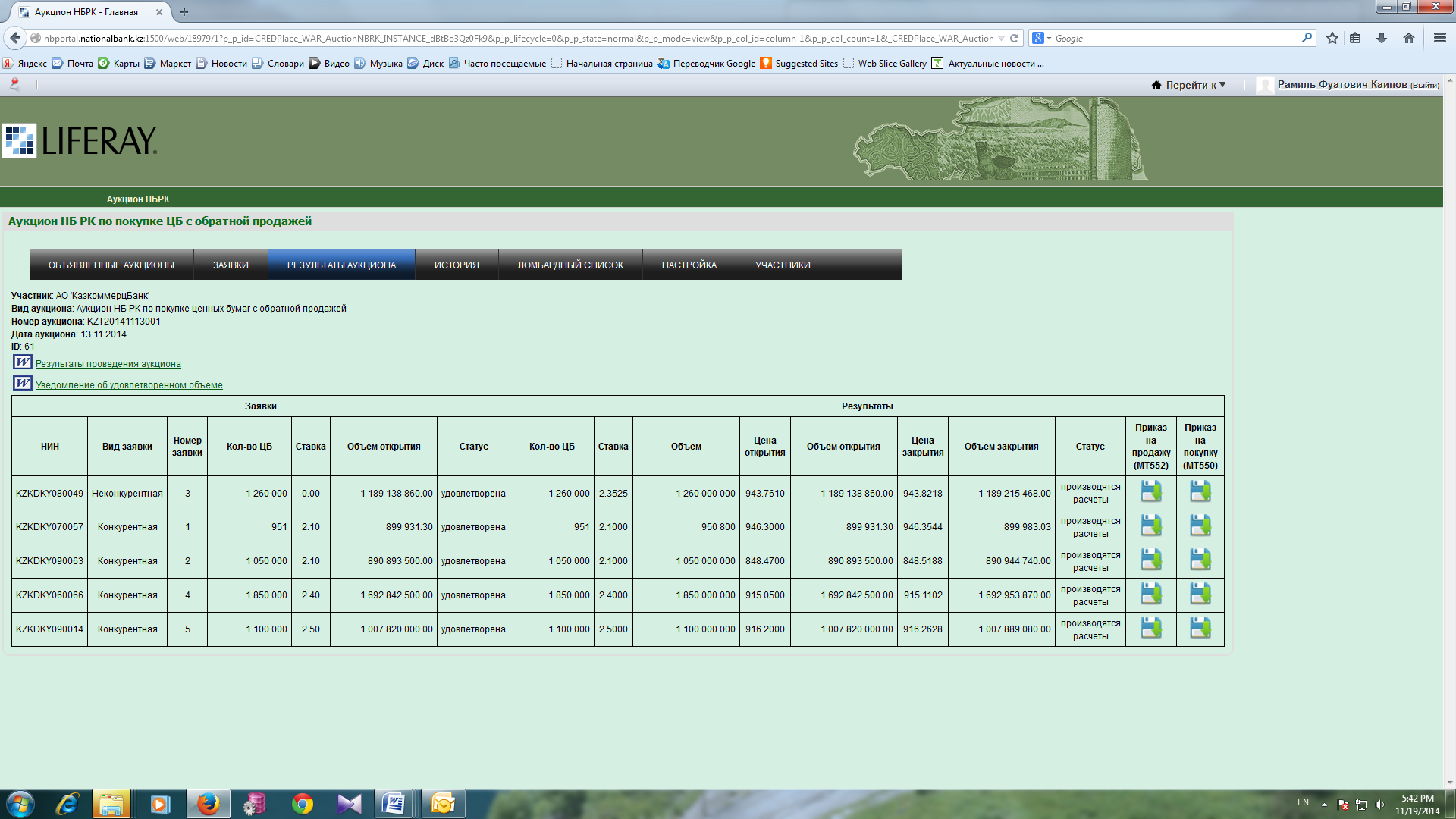 Рис. 24 «Результаты аукциона»Таблица имеет следующие графы:Заявки:«НИН» - Национальный идентификационный номер Ценной бумаги.«Вид заявки » - конкурентная или неконкурентная.«Номер заявки ».«Кол-во ЦБ» - количество ценных бумаг, указанное в заявке (в штуках).«Ставка» - в % (для конкурентных заявок) вводится вручную.«Объем открытия» - объем ЦБ (в тенге).«Статус» - статус уведомления (Удовлетворена/Не удовлетворена).Результаты:«Кол-во ЦБ» - количество ценных бумаг, указанное в заявке (в штуках).«Ставка» - в % (для конкурентных заявок) вводится вручную.«Объем» - объем ЦБ (в тенге).«Цена открытия» - цена открытия (в тенге).«Объем открытия» - объем открытия (в тенге).«Цена закрытия» - цена закрытия (в тенге).«Объем закрытия» - объем закрытия (в тенге). «Приказ на продажу (МТ552)» - приказ  на продажу (сохранение в файл для последующей загрузки в АРМ «Депонент».«Приказ на покупку (МТ550)» - приказ  на покупку (сохранение в файл для последующей загрузки в АРМ «Депонент».Для просмотра и распечатки информации о результатах проведении аукциона выберите кнопку  «Результаты проведения аукциона» на панели инструментов.Для просмотра и распечатки уведомления об удовлетворенном объеме выберите кнопку  «Уведомления об удовлетворенном объеме»  на панели инструментов.Электронное сообщение формата МТ552 – используется для формирования приказов на продажу, электронное сообщение формата МТ550 – используется для формирования приказов на покупку. Приказы в виде электронных сообщений загружаются в АРМ «Депонент» с использованием локальной вычислительной сети банка. Для этого нужно выбрать заявку и нажать на кнопку  в соответствующей графе таблицы. Приказ сохраниться в каталоге исходящих МТ-файлов, который указан в настройке приложения.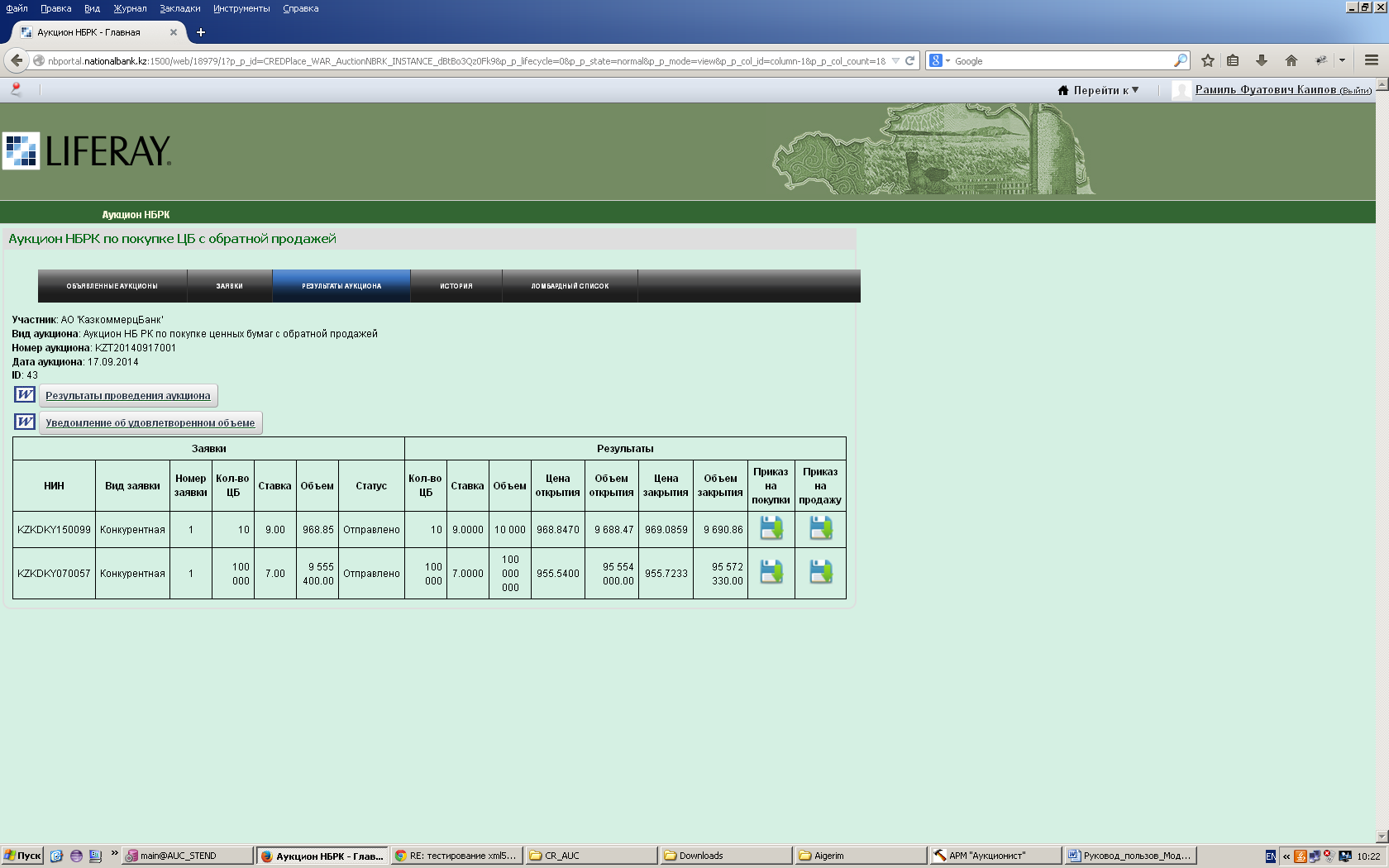 Режим «История»Режим «История» (рис. 25) предусмотрен для возможности просмотра истории участия в аукционах за  указанный период дат проведения аукционов. После ввода периода, с помощью кнопки  можно просмотреть информацию по аукционам и заявкам Участника аукциона за этот период (рис. 25).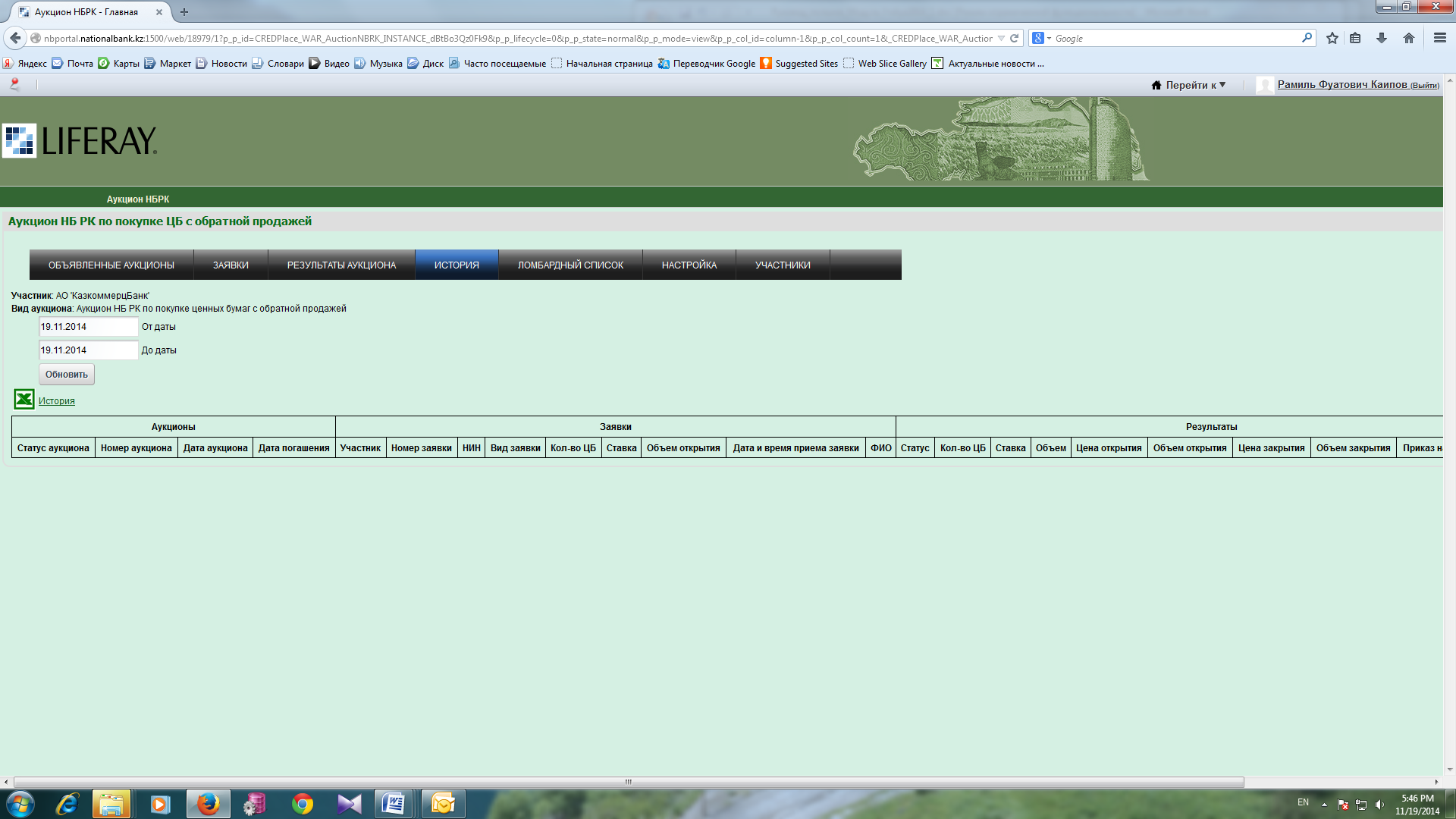 Рис. 25 История Таблица состоит из трех основных категорий:Аукционы:«Статус аукциона» - статус аукциона (Объявлен/Закрыт/Отменен).«Номер аукциона».«Дата аукциона».«Дата погашения».Заявки:«Участник» - заявитель (главный инвестор, Первичный Агент).«Номер заявки».«НИН» - Национальный идентификационный номер Ценной бумаги.«Вид заявки» - вид заявки (конкурентная/неконкурентная).«Кол-во ЦБ» - количество ЦБ (в штуках).«Ставка» - в % (для конкурентных заявок) вводится вручную.«Объем открытия» - объем ЦБ (в тенге).«Дата и время приема заявки».«ФИО» - ФИО участника подавшего заявку.Результаты:«Статус» - статус удовлетворенности (удовлетворена/не удовлетворена).«Кол-во ЦБ» - количество ЦБ.«Ставка» - в % (для конкурентных заявок) вводится вручную.«Объем» - объем ЦБ (в тенге).«Цена открытия» - цена закрытия (в тенге).«Объем открытия» - объем открытия (в тенге).«Цена закрытия» - цена закрытия (в тенге).«Объем закрытия» - объем закрытия (в тенге).«Приказ на покупку (МТ550)».Для выгрузки истории аукциона в Excel  нажмите на кнопку  «История».Режим «Ломбардный список»В режиме «Ломбардный список» (рис. 26) отражается ломбардный список ЦБ (ценные бумаги, допущенные к аукциону), который направляет НБ РК на основе данных ЦД ЦБ перед объявлением аукциона.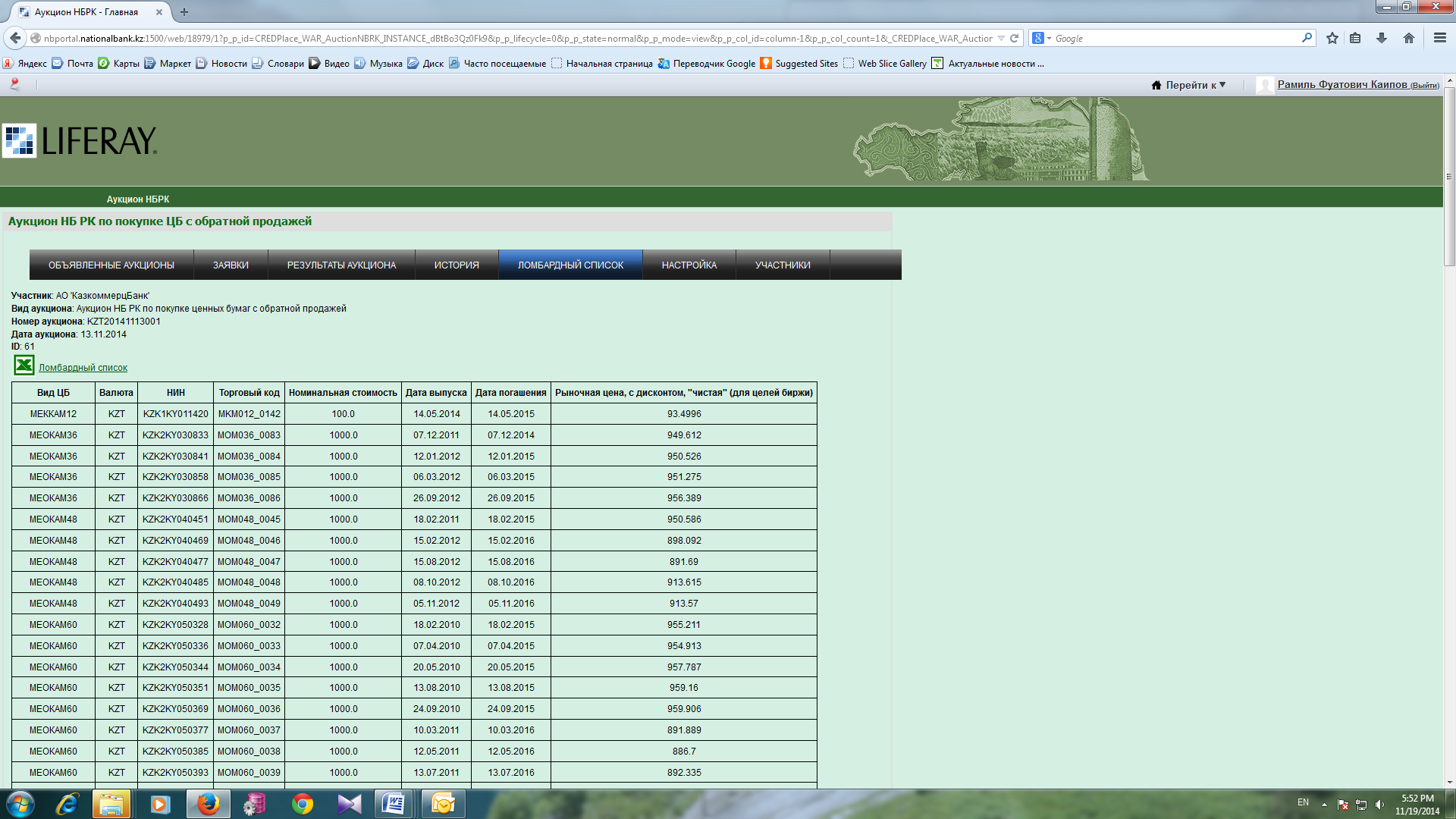 Рис. 26 Ломбардный списокТаблица состоит из следующих граф:«Вид ЦБ » - вид ценной бумаги.«Валюта » - код валюты.«НИН» - Национальный идентификационный номер Ценной бумаги.«Торговый код» – выбирается торговый код из ломбардного списка, предоставленного НБ РК.«Номинальная стоимость» - номинальная стоимость одной ЦБ.«Дата выпуска» - дата выпуска ЦБ.«Дата погашения» - дата погашения ЦБ.«Рыночная цена, с дисконтом, «чистая» (для целей биржи)» - рыночная цена.Для выгрузки и просмотра ломбардного списка в Excel нажмите кнопку  «Ломбардный список».Режим «Настройка»Режим «Настройка» служит для ведения данных по определенному участнику аукциона (рис. 27). 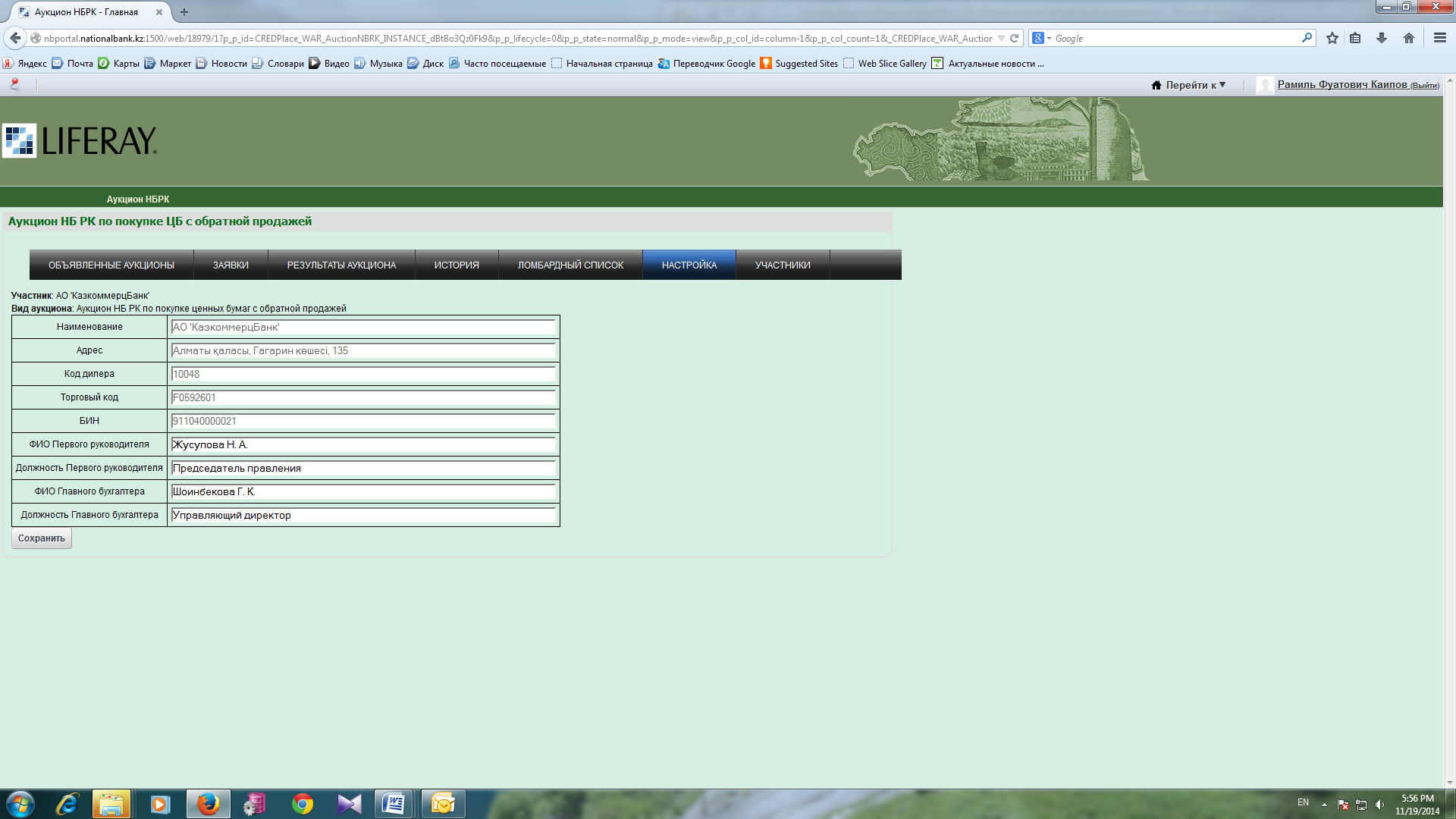 Рис. 27 Режим «Настройка»Работа в данном режиме и его назначение аналогичны описанному в п.4.3.1.6 Режиму «Настройка».Режим «Участники»Данный режим содержит список пользователей веб-портала НБ РК имеющие права отлица данного Участника аукциона участвовать в аукционах НБ РК и просматривать историю аукционов НБ РК по покупке ЦБ с обратной продажей (рис. 28).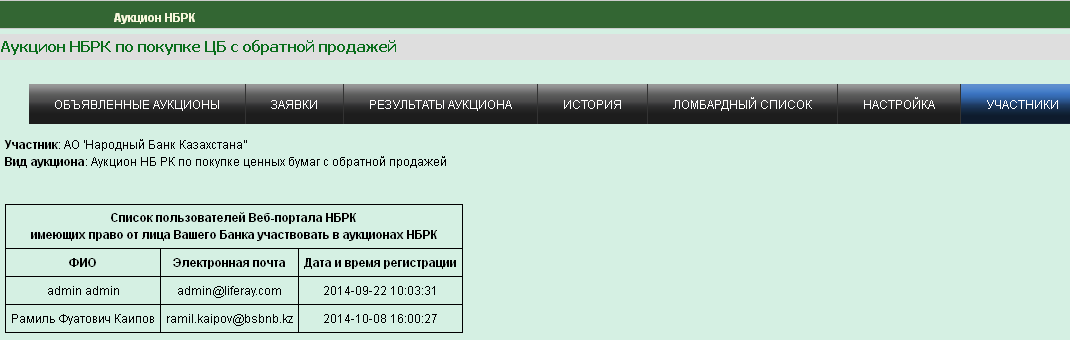 Рис. 28 Режим «Участники»Работа в данном режиме и его назначение аналогичны описанному в п.4.3.1.7 Режиму «Участники».АваРийные ситуацииАРМ «Терминал участника аукциона Национального Банка РК по покупке ценных бумаг с обратной продажей» является приложением архитектуры типа клиент-сервер. Это означает, что все ошибки, связанные с некорректным вводом будут корректно обработаны как на уровне клиента, так и на уровне сервера. Наиболее вероятным типом ошибок будут две причины:1.	Обрыв сетевого соединения с сервером – возможны следующие объявления об ошибке «Ошибка – 1402. Не удалось получить данные с сервера» и «Ошибка – 1403. Error occurred while connecting to the server. Invalid handles in OCI.dll». Способ разрешения ситуации – это повторное подключение к серверу.2.	Недееспособный статус хранимых процедур (invalid status) - возможны объявления об ошибке следующего типа «Ошибка хххх. Ошибка выполнения процедуры «Имя процедуры». Способ разрешения проблемы – уведомление администратора базы данных и дальнейшая рекомпиляция указанных хранимых процедур.Дополнительно информацию об аварийных ситуациях можно просмотреть в документе «Руководство пользователя веб-портала НБРК. Начало работы. Получение ЭЦП», который размещен на главной странице веб-портала НБ РК https://nbportal.nationalbank.kz/documents/10180/25969/%D0%A0%D1%83%D0%BA%D0%BE%D0%B2%D0%BE%D0%B4%D1%81%D1%82%D0%B2%D0%BE%20%D0%BF%D0%BE%D0%BB%D1%8C%D0%B7%D0%BE%D0%B2%D0%B0%D1%82%D0%B5%D0%BB%D1%8F%20%D0%92%D0%B5%D0%B1%20%D0%BF%D0%BE%D1%80%D1%82%D0%B0%D0%BB%D0%B0.%20%D0%9D%D0%B0%D1%87%D0%B0%D0%BB%D0%BE%20%D1%80%D0%B0%D0%B1%D0%BE%D1%82%D1%8B.%20%D0%9F%D0%BE%D0%BB%D1%83%D1%87%D0%B5%D0%BD%D0%B8%D0%B5%20%D0%AD%D0%A6%D0%9F_%D0%9F%D1%80%D0%BE%D0%BC_8%20%D0%BE%D0%BA%D1%82%D1%8F%D0%B1%D1%80%D1%8F.doc.Рекомендации по освоениюДля успешного освоения Модуля «Участник аукциона НБ РК на веб-портале» пользователи должны иметь навыки работы в среде Windows и иметь представление о технологии работы с информационными системами на основе архитектуры «клиент-сервер» и веб.Пользователю для работы с Модулем «Участник аукциона НБ РК на веб-портале» необходимо изучить настоящий документ и документ.ПРИЛОЖЕНИЕ 1 (СПИСОК ТЕРМИНОВ На ГОСУДАРСТВЕННОМ ЯЗЫКЕ)ПРИЛОЖЕНИЕ 2 (ВЫХОДНЫЕ ФОРМЫ НА русском ЯЗЫКЕ)Распоряжение о проведении аукциона Национального Банка РК по покупке ценных бумаг с обратной продажей (веб-портал НБ РК)Национальный Банк Республики КазахстанУчастнику аукциона Национального Банка РК по покупке ценных бумаг с обратной продажей«Наименование участника»Национальный Банк РК извещает Вас о том, что 13.11.2014 г. до 15:00 часов времени города Алматы состоится аукцион Национального Банка РК по покупке ценных бумаг с обратной продажей (далее - аукцион) № KZT20141113001, сроком 1 дней и датой обратной продажи 14.11.2014 г.Общий объем покупки ценных бумаг определен в размере 10,000,000,000.00 тенге.Срок оплаты удовлетворенных заявок - 13.11.2014 г., дата обратной продажи - 14.11.2014 г.Минимальная ставка - 1.60%.Место проведения аукциона - Национальный Банк РК.Срок операции - 1 дней.Руководитель ДМОиУА21.11.2014 Распоряжение о проведении аукциона Национального Банка РК по размещению краткосрочных нот НБ РК (веб-портал НБ РК)Национальный Банк Республики КазахстанПервичному агенту Национального Банка РК по размещению краткосрочных нот НБ РК  «Наименование участника» Национальный Банк РК извещает Вас о том, что 19.11.2014 г. с 09-00 до 18-00 часов времени города Алматы состоится аукцион Национального Банка РК по размещению государственных ценных бумаг (далее - аукцион) по эмиссии KZW1KD915025 (краткосрочные ноты НБ РК), сроком обращения 91 дней и датой погашения 18.02.2015 г.Общий объем размещения определен в размере 10,000,000,000.00 тенге.Неконкурентные заявки удовлетворяются в размере 100% от установленного объема продаж.Максимальный объем приобретения ценных бумаг на аукционе отдельным Первичным агентом или Инвестором 100%, доля объема продаж инвесторам-нерезидентам 100%.Срок оплаты удовлетворенных заявок - 19.11.2014 г., дата погашения - 18.02.2015 г.Место проведения аукциона - Национальный Банк РК.Срок обращения ценных бумаг - 91 дней.Руководитель ДМОиУА21.11.2014Распоряжение об отмене аукциона Национального Банка РК по покупке ценных бумаг с обратной продажей (веб-портал НБ РК)Национальный Банк Республики КазахстанОБ ОТМЕНЕ АУКЦИОНА НАЦИОНАЛЬНОГО БАНКА РК ПО ПОКУПКЕ ЦЕННЫХ БУМАГ С ОБРАТНОЙ ПРОДАЖЕЙ № KZT20141113001В связи с незначительным объемом и неудовлетворительными ценовыми условиями по аукциону, недостаточными для выполнения текущих задач денежно-кредитной политики Национального Банка Республики Казахстан, признать аукцион Национального Банка РК по покупке ценных бумаг с обратной продажей от 13.11.2014 года № KZT20141113001 со сроком 7 дней несостоявшимся.Руководитель ДМОиУА21.11.2014Распоряжение об отмене аукциона Национального Банка РК по размещению краткосрочных нот НБ РК (веб-портал НБ РК)Национальный Банк Республики КазахстанОБ ОТМЕНЕ АУКЦИОНА НАЦИОНАЛЬНОГО БАНКА РК ПО РАЗМЕЩЕНИЮ КРАТКОСРОЧНЫХ НОТ НБ РК  НИН KZW1KD915025В связи с незначительным объемом и неудовлетворительными ценовыми условиями по аукциону, недостаточными для выполнения текущих задач денежно-кредитной политики Национального Банка Республики Казахстан, признать аукцион Национального Банка РК по размещению краткосрочных нот НБ РК от 19.11.2014 года № KZW1KD915025 со сроком 30 дней несостоявшимся.Руководитель ДМОиУА21.11.2014Результаты проведения аукциона Национального Банка РК по покупке ценных бумаг с обратной продажей (веб-портал НБ РК)УВЕДОМЛЕНИЕО РЕЗУЛЬТАТАХ ПРОВЕДЕНИЯ АУКЦИОНА НАЦИОНАЛЬНОГО БАНКА РКПО ПОКУПКЕ ЦЕННЫХ БУМАГ С ОБРАТНОЙ ПРОДАЖЕЙ№ KZT20141113001 ОТ 13.11.2014 г.В целях выполнения текущих задач денежно-кредитной политики и с учетом ситуации на фондовом и валютном рынках утвердить объем ценных бумаг, приобретенных на аукционе Национального Банка РК по покупке ценных бумаг с обратной продажей от 13.11.2014 года № KZT20141113001 со сроком операции 1 дней в сумме 8 154 987 091.30 тенге со средневзвешенной ставкой 2.3525 %.Руководитель ДМОиУА21.11.2014Результаты проведения аукциона Национального Банка РК по размещению краткосрочных нот НБ РК (веб-портал НБ РК)УВЕДОМЛЕНИЕО РЕЗУЛЬТАТАХ ПРОВЕДЕНИЯ АУКЦИОНА НАЦИОНАЛЬНОГО БАНКА РКПО РАЗМЕЩЕНИЮ КРАТКОСРОЧНЫХ НОТ НБ РКНИН KZW1KD915025 ОТ 19.11.2014 г.В целях выполнения текущих задач денежно-кредитной политики и с учетом ситуации на денежном рынке утвердить объем аукциона краткосрочных нот Национального Банка РК от 19.11.2014 года по эмиссии KZW1KD915025 со сроком обращения 91 дней по дисконтированной стоимости в сумме 11,847,616,000.00 тенге со средневзвешенной годовой доходностью 2.58 %.Руководитель ДМОиУА21.11.2014Уведомление об удовлетворенном объеме заявок по аукциону Национального Банка РК по покупке ценных бумаг с обратной продажей (веб-портал НБ РК)Национальный Банк Республики КазахстанУчастнику аукциона______________Уведомление об удовлетворенном объеме заявокпо аукциону Национального Банка РК по покупке ценных бумаг с обратной продажей№ KZT20141113001 от 13.11.2014 г.Настоящим Национальный Банк Республики Казахстан настоящим уведомляет о том, что следующие Ваши заявки на участие в аукционе № KZT20141113001 от 13.11.2014 года удовлетворены:Средневзвешенная ставка аукциона 2.3525 %.Дата закрытия аукциона 14.11.2014.Общий объем удовлетворенных заявок 4,781,594,791.30 тенге.Руководитель ДМОиУА21.11.2014Уведомление об удовлетворенном объеме заявок по аукциону Национального Банка РК по размещению краткосрочных нот НБ РК (веб-портал НБ РК)Национальный Банк Республики КазахстанУчастнику аукциона________________Уведомление об удовлетворенном объеме заявокпо аукциону Национального Банка РК по размещению краткострочных нот НБ РКНИН KZW1KD915025 от 19.11.2014 г.Настоящим Национальный Банк Республики Казахстан уведомляет о том, что следующие Ваши заявки на участие в аукционе по эмиссии KZW1KD915025 от 19.11.2014 года удовлетворены:Средневзвешенная цена составила 99.3600.Дата погашения 18.02.2015.Общий объем удовлетворенных заявок 7,212,440,000.00 тенге.Руководитель ДМОиУА21.11.2014Список поданных заявок от участника аукциона Национального Банка РК по размещению краткосрочных нот НБ РК (веб-портал НБ РК) Список поданных заявок от участника _________________аукциона Национального Банка РК по размещению краткосрочных нот НБ РК НИН ХХХХХХХХХХХХ от дд.мм.ггггсо сроком обращения ___ днейПервичный агент ____________  регистрационный код ______, БИК___________, корреспондентский счет №___________, открытый в Национальном Банке РК, выражает готовность купить государственные ценные бумаги в соответствии с условиями выпуска по следующим ценовым условиям:<Должность Первого руководителя> _____________<Должность главного бухгалтера> _____________дд.мм.ггггСписок поданных заявок от участника аукциона Национального Банка РК по покупке ценных бумаг с обратной продажей (веб-портал НБ РК) Список поданных заявок от участника ______________аукциона Национального Банка РК по покупке ценных бумаг с обратной продажей№ _____________ от дд.мм.гггг г.Минимальная ставка ____%Участник аукциона ______________регистрационный код ______, БИК хххххххххххх, корреспондентский счет №________, открытый в Национальном Банке РК, выражает готовность продать с обязательством обратной покупки ценные бумаги в соответствии с условиями аукциона на следующих ценовых условиях:<Должность Первого руководителя> _____________<Должность главного бухгалтера> _____________ПРИЛОЖЕНИЕ 3 (ВЫХОДНЫЕ ФОРМЫ НА ГОСУДАРСТВЕННОМ ЯЗЫКЕ)Распоряжение о проведении аукциона Национального Банка РК по покупке ценных бумаг с обратной продажей (веб-портал НБ РК)Қазақстан Республикасының Ұлттық Банкі ҚР Ұлттық Банкініңбағалы қағаздарды кері сатаотырып сатып алу жөніндегіаукционының қатысушысы________________ҚР Ұлттық Банкі Сізге 13.11.2014 жылы Алматы уақыты бойынша сағат 15:00-ге дейін ҚР Ұлттық Банкінің бағалы қағаздарды кері сата отырып сатып алу жөніндегі аукцион (бұдан әрі - аукцион) өткізілетіні туралы хабарлайды, № KZT20141113001, мерзімі 1 күн және кері сатып алу мерзімі 14.11.2014 ж.Бағалы қағаздарды сатып алудың жалпы көлемі 10,000,000,000.00 теңге мөлшерінде анықталады.Қанағаттандырылған өтінімдерді төлеу мерзімі - 13.11.2014 ж., кері сату күні - 14.11.2014 ж.Ең төменгі пайыздық мөлшері - 1.60%.Аукцион өткізілетін жер - ҚР Ұлттық Банкі.Операцияның мерзімі - 1 күн.МОжАБД басшысы21.11.2014Распоряжение о проведении аукциона Национального Банка РК по размещению краткосрочных нот НБ РК (веб-портал НБ РК)Қазақстан Республикасының Ұлттық БанкіҚР Ұлттық банкініңҚР ҰБ-тың қысқа мерзімдіноттарын орналастыру жөніндегібастапқы агент______________________ҚР Ұлттық банкі Сізге 19.11.2014 жылы Алматы уақыты бойынша сағат 09-00-ден 18-00-ге дейін ҚР Ұлттық Банкінің KZW1KD915025 эмиссия (ҚР қысқа мерзімді ноттар) бойынша мемлекеттік бағалы қағаздарды орналастыру жөніндегі аукцион (бұдан әрі - аукцион) өткізілетіні туралы хабарлайды, айналыс мерзімі 91 күн және өтеу күні 18.02.2015 ж.Орналастырудың жалпы көлемі 10,000,000,000.00 теңге мөлшерінде анықталады.Бәсекелестік емес өтінімдер сатудың белгіленген көлемінің 100% мөлшерінде қанағаттандырылады.Аукционда бағалы қағаздарды Бастапқы агенттің немесе Инвестордың сатып алуының ең жоғарғы көлемі 100%, ал резидент емес инвесторларға сату көлемінің үлесі 100%.Қанағаттандырылған өтінімдерді төлеу мерзімі - 19.11.2014 ж., өтеу күні - 18.02.2015 ж.Аукцион өткізілетін жер - ҚР Ұлттық банкі.Бағалы қағаздардың айналыс мерзімі - 91 күн.МОжАБД басшысы21.11.2014Распоряжение об отмене аукциона Национального Банка РК по покупке ценных бумаг с обратной продажей (веб-портал НБ РК)Қазақстан Республикасының Ұлттық БанкіҚР ҰЛТТЫҚ БАНКІНІҢ БАҒАЛЫ ҚАҒАЗДАРДЫ КЕРІ САТУМЕН САТЫП АЛУ ЖӨНІНДЕГІ № KZT20141113001 АУКЦИОНЫНЫҢ КҮШІН ЖОЮ ТУРАЛЫКөлемінің аз болуына және аукцион бойынша баға талаптарының Қазақстан Республикасының Ұлттық Банкі ақша-кредит саясатының ағымдағы міндеттерін орындау үшін жетпейтін қанағаттанарлықсыз болуына байланысты ҚР Ұлттық Банкінің бағалы қағаздарды кері сатумен сатып алу бойынша мерзімі 1 күндік 13.11.2014 жылғы                       № KZT20141113001 аукционы өтпеді деп танылсын.   МОжАБД басшысы21.11.2014Распоряжение об отмене аукциона Национального Банка РК по размещению краткосрочных нот НБ РК (веб-портал НБ РК)Қазақстан Республикасының Ұлттық БанкіҚР ҰБ ҚЫСҚА МЕРЗІМДІ НОТТАРЫН ОРНАЛАСТЫРУ ЖӨНІНДЕГІ ҚР ҰЛТТТЫҚ БАНКІНІҢ ҰСН KZW1KD915025 АУКЦИОНЫНЫҢ КҮШІН ЖОЮ ТУРАЛЫ Көлемінің аз болуына және аукцион бойынша баға талаптарының Қазақстан Республикасының Ұлттық Банкі ақша-кредит саясатының ағымдағы міндеттерін орындау үшін жетпейтін қанағаттанарлықсыз болуына байланысты ҚР ҰБ қысқа мерзімді ноттарын орналастыру жөніндегі мерзімі 91 күндік 19.11.2014 жылғы № KZW1KD915025 ҚР Ұлттық Банкінің аукционы өтпеді деп танылсын.   МОжАБД басшысы21.11.2014Результаты проведения аукциона Национального Банка РК по покупке ценных бумаг с обратной продажей (веб-портал НБ РК)ҚАЗАҚСТАН РЕСПУБЛИКАСЫНЫҢ ҰЛТТЫҚ БАНКІҚР ҰЛТТЫҚ БАНКІНІҢ БАҒАЛЫ ҚАҒАЗДАРДЫ КЕРІ САТУМЕН САТЫП АЛУ БОЙЫНША 13.11.2014 жылғы № KZT20141113001 АУКЦИОНЫН ӨТКІЗУ НӘТИЖЕЛЕРІ ТУРАЛЫХАБАРЛАМААқша-кредит саясатының ағымдағы міндеттерін орындау мақсатында және қор мен валюта нарығындағы ахуалды ескере отырып, ҚР Ұлттық Банкінің 13.11.2014 жылғы № KZT20141113001 1 күн операциялар мерзімімен бағалы қағаздарды кері сатумен сатып алу бойынша аукционының бағалы қағаздар көлемі 8 154 987 091.30 теңге сомасында орташа алынған 2.3525 %, мөлшерлемесімен бекітілсінМОжАБД басшысы21.11.2014Результаты проведения аукциона Национального Банка РК по размещению краткосрочных нот НБ РК (веб-портал НБ РК).ҚАЗАҚСТАН РЕСПУБЛИКАСЫНЫҢ ҰЛТТЫҚ БАНКІҚР ҰЛТТЫҚ БАНКІНІҢҚРҰБ ҚЫСҚА МЕРЗІМДІ НОТТАРЫН ОРНАЛАСТЫРУ БОЙЫНША19.11.2014 ж. ҰСН KZW1KD915025 АУКЦИОНЫНӨТКІЗУ НӘТИЖЕЛЕРІ ТУРАЛЫХАБАРЛАМААқша-кредит саясатының ағымдағы міндеттерін орындау мақсатында және ақша нарығындағы ахуалды ескере отырып ҚР Ұлттық Банкінің 19.11.2014 жылғы ҰСН KZW1KD915025 91 күн айналыс мерзімімен қысқа мерзімді ноттары аукционының көлемі дисконтталған құны бойынша 11 847 616 000.00 теңге сомасында орташа алынған жылдық 2.58% кірістілігімен бекітілсін.МОжАБД басшысы21.11.2014Уведомление об удовлетворенном объеме заявок по аукциону Национального Банка РК по покупке ценных бумаг с обратной продажей (веб-портал НБ РК)Қазақстан Республикасының Ұлттық БанкіАукционға қатысушы_________________ҚР Ұлттық Банкінің бағалы қағаздарды кері сатумен сатып алу жөніндегі 13.11.2014 жылғы № KZT20141113001 аукционы бойынша қанағаттандырылған өтінімдердің көлемі туралы хабарламаҚазақстан Республикасының Ұлттық Банкі осы арқылы Сіздің 13.11.2014 жылғы № KZT20141113001 аукционға қатысуға берілген мынадай өтінімдеріңіз қанағаттандырылғандығын хабарлайды:Аукционның орташа сараланған мөлшерлемесі 2.3525 %.Аукционның жабылу күні 14.11.2014.Қанағаттандырылған өтінімдердің жалпы көлемі 4,781,594,791.30 теңге.МОжАБД басшысы21.11.2014Уведомление об удовлетворенном объеме заявок по аукциону Национального Банка РК по размещению краткосрочных нот НБ РК (веб-портал НБ РК)Қазақстан Республикасының Ұлттық БанкіАукционға қатысушы__________________ҚР Ұлттық Банкінің қысқа мерзімді ноттарын орналастыру жөніндегіҚР ҰБ-тың 19.11.2014 жылғы ҰСН KZW1KD915025 аукционы бойыншақанағаттандырылған өтінімдердің көлемі туралы хабарламаҚазақстан Республикасының Ұлттық Банкі осы арқылы Сіздің 19.11.2014 жылғы KZW1KD915025 эмиссиясы бойынша аукционға қатысуға берілген мынадай өтінімдеріңіз қанағаттандырылғандығын хабарлайды:Орташа сараланған баға 99.3600.Өтеу күні 18.02.2015.Қанағаттандырылған өтінімдердің жалпы көлемі 7,212,440,000.00 теңге.МОжАБД басшысы21.11.2014Список поданных заявок от участника аукциона Национального Банка РК по размещению краткосрочных нот НБ РК (веб-портал НБ РК) __________________  қатысушысынан ҚР Ұлттық Банкінің қысқа мерзімді ноттарын орналастыру жөніндегі аукционына берілген өтінімдердің тізімікк.аа.жжжж ж. ХХХХХХХХХХХХайналыс мерзімі __ күнҚР Ұлттық Банкінде ашылған тіркеу коды ______, БСК хххххххххххх, корреспонденттік шоты № ________ бастапқы агент ____________мемлекеттік бағалы қағаздарды шығару талаптарына сәйкес мынадай баға шарттары бойынша сатып алуға дайын екендігін білдіреді:<Лауазымы Жетекшінің аты-жөні (қаз)>_____________<Лауазымы Есепшінің аты-жөні (қаз) >_____________Список поданных заявок от участника аукциона Национального Банка РК по покупке ценных бумаг с обратной продажей (веб-портал НБ РК) ______________  қатысушысынан ҚР Ұлттық Банкінің бағалы қағаздарды кері сатумен сатып алу жөніндегі аукционына берілген өтінімдердің тізімікк.аа.жжжж ж. № _____________Ең төменгі пайыздық мөлшері - ___%ҚР Ұлттық Банкінде ашылған тіркеу коды______, БCК хххххххххххх, корреспонденттік шоты №_________, аукцион қатысушысы _____________ бағалы қағаздарды кері сатып алу міндеттемесімен аукцион талаптарына сәйкес мынадай баға шарттарымен сатуға дайын екендігін білдіреді:<Лауазымы Жетекшінің аты-жөні (қаз)>____________<Лауазымы Есепшінің  аты-жөні (қаз)>____________ПРИЛОЖЕНИЕ 4 (СТАТУС РЕЗУЛЬТАТОВ ПРИКАЗА)Список статусов результатов приказаПРИНЯТЫЕ СОКРАЩЕНИЯЛИСТ СОГЛАСОВАНИЯРК НБ П21-195-V.2-01СОСТАВИЛИСОГЛАСОВАНОСОГЛАСОВАНОСОГЛАСОВАНОЗаместитель директора Департамента информационных технологий______________________ А.С. Басибекова«____» _______________ 2014И.о директора РГП «Банковское сервисное бюро НБ РК»_________________ А.Ю. Зайкин«____» ___________ 2014Заместитель директора Департамента монетарных операций и управления активами_____________________ А.М. Молдабекова«____» _______________ 2014№ п/пФункцияВ ходе аукциона по размещению краткосрочных нот НБ РК В ходе аукцион по покупке ценных бумаг с обратной продажейпросмотр, сохранение в файл и печать условий аукциона++ведение справочника инвесторов+просмотр ломбардного списка ЦБ+ведение данных полей в настройке:ФИО Первого руководителя.Должность Первого руководителя.ФИО Главного бухгалтера.Должность Главного бухгалтера.++ввод заявок на участие в аукционе++формирование копии заявки++сохранение заявки (в т.ч. с не полностью введенными реквизитами) без отправки++корректировка сохраненной (не отправленной) заявки++удаления ранее сохраненной (не отправленной) заявки++первичный контроль введенных заявок до их отправки в НБ РК++отправка заявки в НБ РК  для участия в аукционе++удаление отправленной заявки до размещения аукциона++просмотр статуса заявки в меню заявок++просмотр, сохранение в файл и печать списка направленных заявок++просмотр, сохранение в файл и печать результатов аукциона, в котором принято участие++просмотр, сохранение в файл и печать информации об отмене аукциона++просмотр статуса аукциона++выгрузка приказов на регистрацию сделки купли/продажи финансовых инструментов по итогам аукциона в АРМ «Депонент» ЦД ЦБ++просмотр истории участия в аукционах++просмотр списка пользователей Веб-портала НБРК 
имеющих право от лица Первичного агента или Участника аукциона участвовать в аукционах НБРК++ПараметрМинимальные требованияТип процессораPentium IV – 1.8 GHz и вышеОперативная память512 МбОбъем свободного дискового пространства1 ГбСетевая картаFast Ethernet 100 Мб/сМонитор Видео карта800x600Мышь Стандартная PS/2Клавиатура РусифицированнаяДоступ в интернет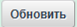 -обновить – позволяет обновлять список заявок;«Выбрать»-выбрать - позволяет выбрать аукцион;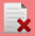 -удалить заявку;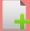 -добавить копию;-изменить заявку;-подготовить заявку;«Список поданных заявок»-список поданных заявок – позволяет просмотреть список поданных заявок;-удалить все неактуальные уведомления - позволяет удалить все данные по закрытым аукционам;-отправить заявку на аукцион -  позволяет отправить заявку на аукцион от Первичного Агента - участника аукциона. Активна только для участника аукиона нот;-ярлык, через который формируются все выходные документы в формате Microsoft Word, на казахском и русском языке, в зависимости от выбранного интерфейса..-ярлык, через который формируются все выходные документы в формате Microsoft Excel на казахском и русском языке, в зависимости от выбранного интерфейса.Код ошибкиОписание ошибки01Аукцион отменен02Аукцион уже закрыт03Заявки от участников принимаются с дд.мм.гггг чч:мм04Заявки от участников принимаются до дд.мм.гггг чч:мм05Не введено кол-во ЦБ06Для конкурентной заявки не указана цена07Максимально допустимая цена заявки 99.99 тенге08Не указан код инвестора Иванivan.serdyuk@nationalbank.kz, 2704-899 (1255)Павел Танделовptandelov@nationalbank.kz2704-818 (1230)Код ошибкиОписание ошибки01Аукцион отменен02Аукцион уже закрыт03Заявки от участников принимаются с дд.мм.гггг чч:мм04Заявки от участников принимаются до дд.мм.гггг чч:мм05Не введено кол-во ЦБ.06Для конкурентной заявки не указана ставка07Максимально допустимая ставка заявки 99.9908Прием заявок закрыт09Соотношение объема к номинальной стоимости ЦБ должно быть целым числом10Дата погашения эмиссии дд.мм.гггг должна быть на Х дней позже даты закрытия кредитного аукциона11Объем заявки Х не может быть меньше минимального объема заявки У12Нет ЦБ на счете в ЦД ЦБ НИН=KZY1D201004 дата= дд.мм.гггг13Ошибка поиска остатка на дату= дд.мм.гггг NIN=KZY1D201004 код дилера=ХХХХХ14Недостаточное кол-во ЦБ на счете в ЦД ЦБ. Доступное кол-во=Х15Ставка заявки «ставка заявки» не может быть меньше минимальной ставки аукционаНа русском языкеНа казахском языкеАдресМекен-жайыДата и время начала приема заявокӨтінімдерді қабылдау басталған күні және уақытыДата аукционаАукцион күніДата и время окончания приема заявокӨтінімдерді қабылдау аяқталған күні және уақытыНомер аукционаАукцион нөміріСтатус аукционаАукционның ағымдық жағдайыОбъемКөлеміАукционыАукциондарВид аукционаАукцион түріБИНБСНИзменить номер заявкиӨтінім нөмірін өзгертуФИО Первого руководителяБірінші жетекшінің аты-жөніДолжность Первого руководителяБірінші жетекшінің лауазымыРыночная цена, с  дисконтом, "чистая" (для целей биржи)Таза нарықтық баға, дисконтпен (биржа үшін)КодКодСоздатьЖасауПодготовить заявкуӨтінімді дайындауЗаявки по Аукцион НБ РК по покупке ценных бумаг с обратной продажейБағалы қағаздарды кері сатумен сатып алу бойынша ҚР ҰБ аукционы бойынша өтінімдерАукцион НБ РК по покупке ценных бумаг с обратной продажейБағалы қағаздарды кері сатумен сатып алу бойынша ҚР ҰБ аукционы  Торговый кодСауда кодыВалютаВалютаКод дилераДилер кодыУдалить?Жою керек пе?Удалить заявкуӨтінімді жоюУдалитьЖоюДата и время приема заявкиӨтінім күні Номер заявкиӨтінім нөміріПункт заявкиӨтінім орныЦенаБағаКол-во ЦББҚ саныСтавкаПайыздық мөлшеріСтатусАғымдық жағдайыВид заявкиӨтінім түріКонкурентнаяБәсекелестікНеконкурентнаяБәсекелестік емесОбъемКөлеміЦенаБағаКол-во ЦББҚ саныОбъемКөлеміЗаявкиӨтінімдерИзменитьӨзгертуЭлектронная почта участников (перечислить через ;)Қатысушылардың электрондық почтасы (; арқылы енгізіңіз)Пароль от профайлаПрофайлдың құпия сөзіНомер регистрационного свидетельстваТіркеу куәлігінің нөміріКод ошибкиҚате кодыТекст ошибкиҚате мәтініОт датыКүніненПриказ на покупку (МТ550)Сатып алу бұйрығы(МТ550)MT550 – Приказ на регистрацию сделки покупки ценных бумаг на специализированных аукционах НБ РКMT550 – ҚР ҰБ арнайы аукциондарында бағалы қағаздарды сатып алу мәмілені тіркеу бұйрығыПриказ на продажу (МТ552)Сату бұйрығы(МТ552)MT552 – Приказ на регистрацию сделки продажи (обратной продажи) ценных бумаг по итогам специализированных аукционов НБ РКMT552 – ҚР ҰБ арнайы аукциондарының қорытындысы бойынша бағалы қағаздарды сату (кері сату) мәмілені тіркеу бұйрығыИИНЖСНДата созданияЕнгізілген күніДобавить заявкуӨтінімді қосуДобавить копиюКөшірмесін қосуДобавитьҚосуКод инвестораИнвестордың кодыНомер инвестораИнвестордың нөміріНаименование инвестораИнвестордың атауыДата погашенияӨтеу күніДата выпускаШығарылған күніДата погашенияӨтеу күніАукцион НБ РК по покупке ЦБ с обратной продажейБҚ-ды кері сатумен сатып алу бойынша ҚР ҰБ аукционыАукцион НОТ НБРКҚРҰБ қысқа мерзімді ноттарын орналастыру бойынша аукционКраткое наименованиеҚысқаша атауыКраткое наименование (каз.)Қысқаша атауы (қаз.)Объем ликвидностиӨтімділік көлеміФИО Главного бухгалтераБас есепшінің аты-жөніДолжность Главного бухгалтераБас есепшінің лауазымыНаименованиеАтауыНаименование на казҚазақ тіліндегі атауыНИНҰСННоминальная стоимостьНоминалЗаявки по Аукцион по размещению краткосрочных нот НБ РК ҚР ҰБ қысқа мерзімді ноттарын орналастыру бойынша аукционы бойынша өтінімдер Аукцион по размещению краткосрочных нот НБ РК ҚР ҰБ қысқа мерзімді ноттарын орналастыру бойынша аукцион УчастникҚатысушыПодготовленные заявкиДайындалған өтінімдерЦена закрытияЖабылым бағасыЦена открытияАшылым бағасыДоступный объем ЦББҚ қолжетімді көлеміКол-во ЦББҚ саныРаспоряжение о проведении аукциона Национального Банка РК по покупке ценных бумаг с обратной продажейБағалы қағаздарды кері сатумен сатып алу бойынша ҚР Ұлттық Банкінің аукционын жүргізу туралы өкімРаспоряжение о проведении аукциона Национального Банка РК по размещению краткосрочных нот НБ РКҚР ҰБ қысқа мерзімді ноттарын орналастыру бойынша ҚР Ұлттық Банкінің аукционын жүргізу туралы өкімРаспоряжение о проведении аукционаАукцион жүргізу туралы өкімРаспоряжение об отмене аукциона Национального Банка РК по покупке ценных бумаг с обратной продажейБағалы қағаздарды кері сатумен сатып алу бойынша ҚР Ұлттық Банкінің аукционын болдырмау туралы өкімРаспоряжение об отмене аукциона Национального Банка РК по размещению краткосрочных нот НБ РКҚР ҰБ қысқа мерзімді ноттарын орналастыру бойынша ҚР Ұлттық Банкінің аукционын болдырмау туралы өкімРаспоряжение об отмене аукционаАукционды болдырмау туралы өкімСписок поданных заявок от участника аукциона Национального Банка РК по покупке ценных бумаг с обратной продажей Бағалы қағаздарды кері сатумен сату бойынша ҚР Ұлттық Банкінің аукцион қатысушысынан берілген өтінімнің тізімі Список поданных заявок от участника аукциона Национального Банка РК по размещению краткосрочных нот НБ РК ҚР ҰБ қысқа мерзімді ноттарын орналастыру бойынша ҚР Ұлттық Банкінің аукцион қатысушысынан берілген өтінімнің тізімі Список поданных заявокБерілген өтінім тізіміВыходная форма «Заявка» по аукциону Национального Банка РК по покупке ценных бумаг с обратной продажейБағалы қағаздарды кері сатумен сатып алу бойынша ҚР ҰБ аукционы бойынша "өтінім" шығыс нысаныВыходная форма «Заявка» по аукциону Национального Банка РК по размещению краткосрочных нот НБ РКҚР ҰБ қысқа мерзімді ноттарын орналастыру бойынша ҚР ҰБ аукционы бойынша "өтінім" шығыс нысаныУведомление об удовлетворенном объеме заявок по аукциону Национального Банка РК по покупке ценных бумаг с обратной продажейБағалы қағаздарды кері сатумен сатып алу бойынша ҚР Ұлттық Банкінің аукцион бойынша қанағаттандырылған көлемі туралы хабарламаУведомление об удовлетворенном объеме заявок по аукциону Национального Банка РК по размещению краткосрочных нот НБ РКҚР ҰБ қысқа мерзімді ноттарын орналастыру бойынша ҚР Ұлттық Банкінің аукцион бойынша қанағаттандырылған көлемі туралы хабарламаУведомление об удовлетворенном объемеҚанағаттандырылған көлемі туралы хабарламаОтчет о «Заявках»«Өтінім» туралы есепИсторияТарихЛомбардный списокЛомбардтық тізімРезультаты проведения аукциона Национального Банка РК по покупке ценных бумаг с обратной продажейБағалы қағаздарды кері сатумен сатып алу бойынша ҚР Ұлттық Банкінің аукционын жүргізу нәтижелеріРезультаты проведения аукциона Национального Банка РК по размещению краткосрочных нот НБ РКҚР ҰБ қысқа мерзімді ноттарын орналастыру бойынша ҚР Ұлттық Банкінің аукционын жүргізу нәтижелеріРезультаты проведения аукционаАукционды жүргізу нәтижелеріОбъем закрытия  Жабылым көлемі  Объем открытияАшылым көлеміРезультатыНәтижелеріСохранитьСақтауВыгрузка приказов в АРМ «Депонент» ЦД ЦББҚ ОД «Депонент» АЖО-ға бұйрықтарды жүктеуВид ЦББҚ түріВыбратьТаңдауВыбрать аукционАукцион таңдауСертификатСертификатПрофайлПрофайлОтправить заявкуӨтінімді жіберуОтправить заявкуӨтінімді жіберуОтправленные заявкиЖіберілген өтінімдерСпособ подачи заявкиӨтінім беру тәсіліСтатусАғымдық жағдайыЗаявкиӨтінімдерИсторияТарихСправочник инвесторовИнвесторлардың анықтамасыЛомбардный списокЛомбардтық тізімОбъявленные аукционыЖарияланған аукциондарРезультаты аукционаАукцион нәтижелеріЗаявкиӨтінімдерИсторияТарихСправочник инвесторовИнвесторлардың анықтамасыОбъявленные аукционыЖарияланған аукциондарРезультаты аукционаАукцион нәтижелеріУчастникиҚатысушыларНастройкаБаптауДо датыКүнге дейінТорговый кодСауда кодыИзменить заявкуӨтінімді өзгертуОбновитьЖаңартуЭлектронная почтаЭлектрондық поштаФИО участника подавшего заявкуӨтінімді берген қатысушының аты-жөніДата и время регистрацииТіркелген күні және уақытыСписок пользователей Веб-портала НБРК имеющих право от лица Вашего Банка участвовать в аукционах НБРКСіздің Банкіңіздің атынан ҚР ҰБ аукциондарына қатысуға құқығы бар ВЕБ-порталдағы қолданушылар тізіміЗаявка №НИННоминальный объемЦена открытияОбъем открытияЦена закрытияОбъем закрытияСтавка1KZKDKY070057950,800946.3000899,931.30946.3544899,983.032.10002KZKDKY0900631,050,000,000848.4700890,893,500.00848.5188890,944,740.002.10003KZKDKY0800491,260,000,000943.76101,189,138,860.00943.82181,189,215,468.002.35254KZKDKY0600661,850,000,000915.05001,692,842,500.00915.11021,692,953,870.002.40005KZKDKY0900141,100,000,000916.20001,007,820,000.00916.26281,007,889,080.002.5000ИтогоИтого5,260,950,8004,781,594,791.304,781,903,141.03Номер заявкиКод инвестораКоличество ЦБНоминальный объемЦенаОбъем10000015,000,0001,500,000,00099.561,493,400,000.0020030625,600,0002,560,000,00099.202,539,520,000.0030030632,000,0003,200,000,00099.363,179,520,000.00ИтогоИтого72,600,0007,260,000,0007,212,440,000.00Номер заявкиКод ДЕПОВид заявкиКоличество ЦБНоминальная стоимость ЦБ (KZT)Объем покупки по номинальной стоимости (KZT)Дисконтная стоимость одной ЦБ (KZT)Объем покупки по дисконтной стоимости (KZT)1234ИтогоИтогоИтогоИтого конкурентных за свой счетИтого конкурентных за свой счетИтого конкурентных за свой счетИтого неконкурентных за свой счетИтого неконкурентных за свой счетИтого неконкурентных за свой счетИтого конкурентных за счет инвесторовИтого конкурентных за счет инвесторовИтого конкурентных за счет инвесторовИтого неконкурентных за счет инвесторовИтого неконкурентных за счет инвесторовИтого неконкурентных за счет инвесторовНомер заявкиНИНВид заявкиНоминалЦена открытия одной ЦБОбъем открытияСтавка, %12345ИтогоИтогоИтогоВ том числе количество неконкурентных заявокВ том числе количество неконкурентных заявокВ том числе количество неконкурентных заявокӨтінім №ҰСННоминалдық көлеміАшылым бағасыАшылым көлеміЖабылым бағасыЖабылым көлеміПайыздық мөлшері1KZKDKY070057950,800946.3000899,931.30946.3544899,983.032.10002KZKDKY0900631,050,000,000848.4700890,893,500.00848.5188890,944,740.002.10003KZKDKY0800491,260,000,000943.76101,189,138,860.00943.82181,189,215,468.002.35254KZKDKY0600661,850,000,000915.05001,692,842,500.00915.11021,692,953,870.002.40005KZKDKY0900141,100,000,000916.20001,007,820,000.00916.26281,007,889,080.002.5000ЖиынтығыЖиынтығы5,260,950,8004,781,594,791.304,781,903,141.03Өтінім нөміріИнвестор кодыБҚ саныНоминалдық көлеміБағасыКөлемі10000015,000,0001,500,000,00099.561,493,400,000.0020030625,600,0002,560,000,00099.202,539,520,000.0030030632,000,0003,200,000,00099.363,179,520,000.00ЖиынтығыЖиынтығы72,600,0007,260,000,0007,212,440,000.00Өтінім нөміріДЕПО кодыӨтінімнің түріБҚ саныБҚ номиналдық құны (KZT)Номиналдық құны бойынша сатып алу көлемі (KZT)Бір БҚ дисконттық құны (KZT)Дисконттық құны бойынша сатып алу көлемі (KZT)1234ЖиынтығыЖиынтығыЖиынтығыӨз есебінен бәсекелестер жиынтығыӨз есебінен бәсекелестер жиынтығыӨз есебінен бәсекелестер жиынтығыӨз есебінен бәсекелес еместердің жиынтығыӨз есебінен бәсекелес еместердің жиынтығыӨз есебінен бәсекелес еместердің жиынтығыИнвесторлардың есебінен бәсекелестер жиынтығыИнвесторлардың есебінен бәсекелестер жиынтығыИнвесторлардың есебінен бәсекелестер жиынтығыИнвесторлардың есебінен бәсекелес еместердің жиынтығыИнвесторлардың есебінен бәсекелес еместердің жиынтығыИнвесторлардың есебінен бәсекелес еместердің жиынтығыӨтінім нөміріҰСНӨтінімнің түріНоминалдық көлеміБір БҚ ашылым бағасыАшылым көлеміПайыздық мөлшері12345ЖиынтығыЖиынтығыЖиынтығыОның ішінде бәсекелес емес өтінімдер саныОның ішінде бәсекелес емес өтінімдер саныОның ішінде бәсекелес емес өтінімдер саны№Наименование статуса приказа1Не исполнен операционистом2В ожидании ответа от учетной организации3Неверная дата расчетов4Расчитано РП5Расчитано РП 26Отвергнуто РП (недостаточно денег)7Отвергнуто РП (не проведен платеж SWIFT)8В ожидании встречного приказа9Исполнен10Неверный формат сообщения11Формат сообщения не распознан12Выпуск не зарегистрирован13Неверный тип ценной бумаги14Отсутствует встречное сообщение15Операционный день закрыт16Недостаточно денег у покупателя17Недостаточно ценных бумаг18Прекращены операции по указанным ЦБ19Просрочены ЦБ для даты закрытия20Производятся расчеты21Неверный субсчет отправителя ЦБ22Неверный субсчет получателя ЦБ23Нет прав на операции с указанным типом ЦБ24Нет прав на текущую операцию25Операция невозможна26Неверно указан период27Субсчет уже открыт28Субсчет уже закрыт29Неверные реквизиты отправителя30Неверные реквизиты получателя31Очередь32Выпуск уже размещен33Срок размещения уже прошел34Платежное поручение не зарегистрировано35Дата погашения истекла36Ожидание денег на погашение37Открытие РЕПО не зарегистрировано38Приказ принят к исполнению39Не исполнен учетной организацией40Неверный эмитент41Задержанное поручение на исполнении42Неверный тип валюты43Не исполнен организатором торгов44Не соответствует условиям подписки45Ошибка в значении поля46Ошибка БД47Документ взят на обработку48Ошибка в формате49Неверный субсчет50Неверный лицевой счет51Незарегистрированная ЦБ52Невозможно вставить в БД53Неизвестный документ54Доступен55Субсчет закрыт56Сведения отправлены57Новый58Сведения в пути59Поставлено в очередь60Субсчет заблокирован61Субсчет арестован62Субсчет открыт63Субсчет приостановлен64Доставлено на сервер ФАСТИ65Получено66ОтправленоАИПАИПАвтоматизированная информационная подсистемаАвтоматизированная информационная подсистемаАвтоматизированная информационная подсистемаАРМАРМАвтоматизированное рабочее местоАвтоматизированное рабочее местоАвтоматизированное рабочее местоГЦБГЦБГосударственная ценная бумагаГосударственная ценная бумагаГосударственная ценная бумагаКЦМРКЦМРРГП «Казахстанский центр межбанковских расчетов НБ РК»РГП «Казахстанский центр межбанковских расчетов НБ РК»РГП «Казахстанский центр межбанковских расчетов НБ РК»МТМТТип сообщения (message type)Тип сообщения (message type)Тип сообщения (message type)НБ РКНБНБ РКНБНациональный Банк Республики КазахстанНациональный БанкНациональный Банк Республики КазахстанНациональный БанкНациональный Банк Республики КазахстанНациональный БанкНИННИННациональный идентификационный номер эмиссии ценной бумагиНациональный идентификационный номер эмиссии ценной бумагиНациональный идентификационный номер эмиссии ценной бумагиОСОСОперационная системаОперационная системаОперационная системаПервичный агентПервичный агентПрофессиональный участник рынка ценных бумаг, обладающий действующей лицензией на осуществление брокерско-дилерской деятельности на рынке ценных бумаг с правом ведения счетов клиентов в качестве номинального держателя, и заключивший с НБРК договор о порядке совершения операций с краткосрочными нотамиПрофессиональный участник рынка ценных бумаг, обладающий действующей лицензией на осуществление брокерско-дилерской деятельности на рынке ценных бумаг с правом ведения счетов клиентов в качестве номинального держателя, и заключивший с НБРК договор о порядке совершения операций с краткосрочными нотамиПрофессиональный участник рынка ценных бумаг, обладающий действующей лицензией на осуществление брокерско-дилерской деятельности на рынке ценных бумаг с правом ведения счетов клиентов в качестве номинального держателя, и заключивший с НБРК договор о порядке совершения операций с краткосрочными нотамиРГПРГПРеспубликанское государственное предприятиеРеспубликанское государственное предприятиеРеспубликанское государственное предприятиеРКУРИСУчастник аукционаРКУРИСУчастник аукционаРеспублика КазахстанУправление развития информационных системБанки второго уровня, созданные в Республике Казахстан, являющиеся депонентами центрального депозитарияРеспублика КазахстанУправление развития информационных системБанки второго уровня, созданные в Республике Казахстан, являющиеся депонентами центрального депозитарияРеспублика КазахстанУправление развития информационных системБанки второго уровня, созданные в Республике Казахстан, являющиеся депонентами центрального депозитарияФАСТИФинансовая автоматизированная система транспорта информацииФинансовая автоматизированная система транспорта информацииФинансовая автоматизированная система транспорта информацииФИОФИОФамилия, имя, отчествоФамилия, имя, отчествоФамилия, имя, отчествоЦД ЦБЦД ЦБЗАО «Центральный депозитарий ценных бумаг»ЗАО «Центральный депозитарий ценных бумаг»ЗАО «Центральный депозитарий ценных бумаг»ЦДЦДЗАО «Центральный депозитарий ценных бумаг»ЗАО «Центральный депозитарий ценных бумаг»ЗАО «Центральный депозитарий ценных бумаг»ЦБЦБЦенные бумагиЦенные бумагиЦенные бумагиЭЦПЭЦПЭлектронная цифровая подписьЭлектронная цифровая подписьЭлектронная цифровая подписьXMLXMLXMLeXtensible Markup Language (расширяемый язык разметки)eXtensible Markup Language (расширяемый язык разметки)eXtensible Markup Language (расширяемый язык разметки)Наименование организацииДолжностьФамилия И. О.ПодписьДатаБанковское сервисное бюроВедущий менеджер проектов УРИСКаипов Р.Ф.Наименование организации/ подразделения НБДолжностьФамилия И. О.ПодписьДатаДепартамент информационных технологийГлавный специалист-менеджер проекта управления внедрения проектов  Р.Д.Департамент монетарных операций и управления активамиНачальник управления денежно-кредитных операций и золотовалютных активов А.Н.Департамент монетарных операций и управления активамиЗаместитель начальника управления денежно-кредитных операций и золотовалютных активов И.В.Департамент финансового учета мониторинга финансовых операцийГлавный специалист- экономист Управления учета   и технического обеспечения монетарных операцийБекназаров К.А.Департамент информационных технологийГлавный специалист-инженер-программист Управления сопровождения информационных систем Р.А.Департамент информационных технологийГлавный специалист-инженер-программист управления администрирования информационных систем Л.В.Департамент информационных технологийГлавный специалист-менеджер проекта управления внедрения проектовФальковская Е.А.Банковское сервисное бюроСтарший инженер-программист УРИСКаумбаев Г. Ж.Банковское сервисное бюроСтарший инженер-программист УРИСКавкаева А. М.Департамент информационных технологийНачальник Управления развития и стандартизации информационных технологийТлеулина Г.Ш.Департамент информационных технологийИ.о. директораЖангулов А.А.